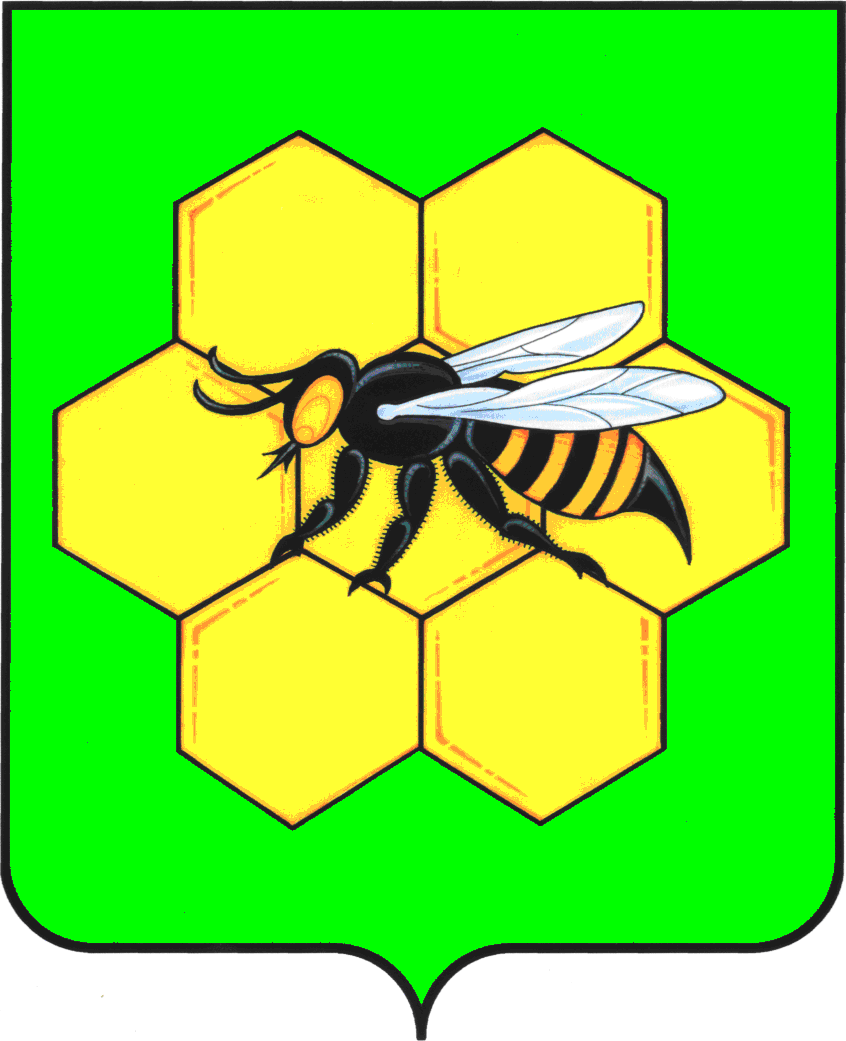 АДМИНИСТРАЦИЯМУНИЦИПАЛЬНОГО РАЙОНАПЕСТРАВСКИЙСАМАРСКОЙ ОБЛАСТИПОСТАНОВЛЕНИЕот 07.12.2016г. №664Об утверждении  порядка  составления и утверждения плана финансово-хозяйственной деятельности муниципальных учреждений, в  отношении  которых  функции  и  полномочия  учредителя осуществляет  администрация  муниципального  района  Пестравский Самарской  области В соответствии с приказом министерства финансов Российской Федерации от 28.07.2010 N 81н "О требованиях к плану финансово-хозяйственной деятельности государственного (муниципального) учреждения", руководствуясь ст. ст. 41,43 Устава  муниципального  района  Пестравский Самарской  области ПОСТАНОВЛЯЕТ:1. Утвердить прилагаемый Порядок составления и утверждения плана финансово-хозяйственной деятельности муниципальных учреждений, в  отношении  которых  функции  и  полномочия  учредителя осуществляет  администрация  муниципального  района  Пестравский Самарской  области (далее по тексту - Порядок).2. Установить, что настоящий Порядок применяется при формировании планов финансово-хозяйственной деятельности муниципальных учреждений, начиная с планов на 2017 год.3. Опубликовать настоящее постановление в районной газете "Степь" и разместить на официальном интернет-сайте муниципального  района  Пестравский Самарской  области.4. Контроль  за выполнением   настоящего   постановления   возложить  на руководителя Финансового управления муниципального  района  Пестравский Самарской  области (Кудрявцева Л.Н.).И.о.Главы муниципального района Пестравский                                         А.В.ИмангуловКудрявцева 21370Приложение  к  постановлению  администрации  муниципального  района  Пестравский Самарской  области№ ______   от  ______________  2016г.Порядоксоставления и утверждения плана финансово-хозяйственной деятельности муниципальных учреждений, в  отношении  которых  функции  и  полномочия  учредителя осуществляет  администрация  муниципального  района  Пестравский Самарской  области1. Общие положения1.1. Настоящий Порядок регламентирует процесс составления и утверждения плана финансово-хозяйственной деятельности (далее – План) муниципальных учреждений, в отношении которых функции и полномочия учредителя осуществляет  администрация  муниципального  района  Пестравский Самарской  области (далее – учреждения).1.2. Настоящий порядок применяется к муниципальным бюджетным  и автономным учреждениям, в отношении которых постановлением администрации муниципального  района  Пестравский Самарской  области (далее -муниципального  района) принято решение о предоставлении им субсидии из местного бюджета в соответствии с пунктом 1 статьи 78.1 Бюджетного кодекса Российской Федерации, и к муниципальным автономным учреждениям.1.3. План составляется на  трехлетний  период: на  очередной финансовый год и плановый период.2. Порядок составления Плана2.1. План составляется учреждением по кассовому методу в рублях с точностью до двух знаков после запятой и содержит следующие части:- заголовочную;- содержательную;- оформляющую.2.2. В заголовочной части Плана, Приложение № 1,  указываются:гриф утверждения документа, содержащий наименование должности, подпись (и ее расшифровку) лица, уполномоченного утверждать План, и дату утверждения;наименование документа;дата составления документа;наименование учреждения;наименование органа, осуществляющего функции и полномочия учредителя;дополнительные реквизиты, идентифицирующие учреждение  (адрес фактического местонахождения, идентификационный номер налогоплательщика (ИНН) и значение кода причины постановки на учет (КПП) учреждения (подразделения), код по реестру участников бюджетного процесса, а также юридических лиц, не являющихся участниками бюджетного процесса);финансовый год и плановый период, на который представлены содержащиеся в документе сведения;наименование единиц измерения показателей, включаемых в План, и их коды по Общероссийскому классификатору единиц измерения (ОКЕИ) и (или) Общероссийскому классификатору валют (ОКВ).2.3. Содержательная часть Плана состоит из текстовой (описательной) части и табличной части.2.3.1. В текстовой (описательной) части Плана указываются:цели деятельности учреждения (подразделения) в соответствии с федеральными законами, иными нормативными и муниципальными правовыми актами муниципального  района  Пестравский Самарской  области, уставом учреждения;виды деятельности учреждения, относящиеся к его основным видам деятельности в соответствии с уставом учреждения;перечень услуг (работ), относящихся в соответствии с уставом  к основным видам деятельности учреждения, предоставление которых для физических и юридических лиц осуществляется в том числе за плату;общая балансовая стоимость недвижимого муниципального имущества на дату составления Плана (в разрезе стоимости имущества, закрепленного собственником имущества за учреждением на праве оперативного управления; приобретенного учреждением за счет выделенных собственником имущества учреждения средств; приобретенного учреждением за счет доходов, полученных от иной приносящей доход деятельности);общая балансовая стоимость движимого муниципального имущества на дату составления Плана, в том числе балансовая стоимость особо ценного движимого имущества.2.3.2. В табличную часть Плана включаются следующие таблицы:Таблица 1 "Показатели финансового состояния учреждения " (далее - таблица 1), включающая показатели о нефинансовых и финансовых активах, обязательствах, принятых на последнюю отчетную дату, предшествующую дате составления Плана;Таблица 2 "Показатели по поступлениям и выплатам учреждения " (далее - таблица 2);Таблица 2.1 "Показатели выплат по расходам на закупку товаров, работ, услуг учреждения" (далее - таблица 2.1);Таблица 3 "Сведения о средствах, поступающих во временное распоряжение учреждения " (далее - таблица 3).В Таблице 2:по строкам 500, 600 в графах 4 - 10 указываются планируемые суммы остатков средств на начало и на конец планируемого года;в графе 3 по строкам 110 - 180, 300 - 420 указываются коды классификации операций сектора государственного управления, по строкам 210 - 280 указываются коды видов расходов бюджетов;по строке 120 в графе 10 указываются плановые показатели по доходам от грантов, предоставление которых из местного бюджета осуществляется по кодам 613 "Гранты в форме субсидии бюджетным учреждениям" или 623 "Гранты в форме субсидии автономным учреждениям" видов расходов бюджетов;по строкам 210 - 250 в графах 5 - 10 указываются плановые показатели.При этом плановые показатели по расходам по строке 260 графы 4 на соответствующий финансовый год должны быть равны показателям граф 4 - 6 по строке 0001 Таблицы 2.1.В Таблице 2.1:в графах 7 - 12 указываются:по строке 1001 - суммы оплаты в соответствующем финансовом году по контрактам (договорам), заключенным до начала очередного финансового года, при этом в графах 7 - 9 указываются суммы оплаты по контрактам, заключенным в соответствии с Федеральным законом от 05.04.2013 N 44-ФЗ "О контрактной системе в сфере закупок товаров, работ, услуг для обеспечения государственных и муниципальных нужд" (далее - Федеральный закон N 44 - ФЗ), а в графах 10 - 12 - по договорам, заключенным в соответствии с Федеральным законом от 18.07.2011 N 223-ФЗ "О закупках товаров, работ, услуг отдельными видами юридических лиц" (далее - Федеральный закон N 223-ФЗ);по строке 2001 - в разрезе года начала закупки указываются суммы планируемых в соответствующем финансовом году выплат по контрактам (договорам), для заключения которых планируется начать закупку, при этом в графах 7 - 9 указываются суммы планируемых выплат по контрактам, для заключения которых в соответствующем году согласно Федеральному закону N 44-ФЗ планируется разместить извещение об осуществлении закупки товаров, работ, услуг для обеспечения муниципальных нужд либо направить приглашение принять участие в определении поставщика (подрядчика, исполнителя) или проект контракта, а в графах 10 - 12 указываются суммы планируемых выплат по договорам, для заключения которых в соответствии с Федеральным законом N 223-ФЗ осуществляется закупка (планируется начать закупку) в порядке, установленном положением о закупке.При этом необходимо обеспечить соотношение следующих показателей:1) показатели граф 4 - 12 по строке 0001 должны быть равны сумме показателей соответствующих граф по строкам 1001 и 2001;2) показатели графы 4 по строкам 0001, 1001 и 2001 должны быть равны сумме показателей граф 7 и 10 по соответствующим строкам;3) показатели графы 5 по строкам 0001, 1001 и 2001 должны быть равны сумме показателей граф 8 и 11 по соответствующим строкам;4) показатели графы 6 по строкам 0001, 1001 и 2001 должны быть равны сумме показателей граф 9 и 12 по соответствующим строкам;5) показатели по строке 0001 граф 7 - 9 по каждому году формирования показателей выплат по расходам на закупку товаров, работ, услуг:а) для бюджетных учреждений не могут быть меньше показателей по строке 260 в графах 5 - 8 таблицы 2 на соответствующий год;б) для автономных учреждений не могут быть меньше показателей по строке 260 в графе 7 таблицы 2 на соответствующий год;6) для бюджетных учреждений показатели строки 0001 граф 10 - 12 не могут быть больше показателей строки 260 графы 9 Таблицы 2 на соответствующий год;7) показатели строки 0001 граф 10 - 12 должны быть равны нулю, если все закупки товаров, работ и услуг осуществляются в соответствии с Федеральным законом N 44-ФЗ.В таблице 3 по строкам 010, 020 в графе 4 указываются фактические остатки указанных средств при внесении изменений в План после завершения отчетного финансового года.2.4. Плановые показатели Плана по поступлениям учреждения формируются исходя из представленной администрацией муниципального  района Пестравский  информации о планируемых объемах расходных обязательств: - субсидий на финансовое обеспечение выполнения муниципального задания (далее - муниципальное задание);- субсидий, предоставляемых в соответствии с абзацем вторым пункта 1 статьи 78.1 Бюджетного кодекса Российской Федерации;- субсидий на осуществление капитальных вложений в объекты капитального строительства муниципальной собственности или приобретение объектов недвижимого имущества в муниципальную собственность;- грантов в форме субсидий, в том числе предоставляемых по результатам конкурсов;- публичных обязательств перед физическими лицами в денежной форме, полномочия по исполнению которых от имени администрации муниципального  района  Пестравский  планируется передать в установленном порядке учреждению;- бюджетных инвестиций (в части переданных полномочий муниципального заказчика в соответствии с Бюджетным кодексом Российской Федерации);- поступлений от оказания учреждением (подразделением) услуг (выполнения работ), относящихся в соответствии с уставом учреждения к его основным видам деятельности, предоставление которых для физических и юридических лиц осуществляется на платной основе, поступлений от иной приносящей доход деятельности. 2.5. Плановые показатели по выплатам формируются учреждением  в разрезе соответствующих показателей, содержащихся в таблице 2.Общая сумма расходов бюджетного учреждения на закупки товаров, работ, услуг, отраженная в Плане, подлежит детализации в плане закупок товаров, работ, услуг для обеспечения муниципальных нужд, формируемом в соответствии с законодательством Российской Федерации о контрактной системе в сфере закупок товаров, работ, услуг для обеспечения государственных и муниципальных нужд (далее - план закупок), а также в плане закупок, формируемом в соответствии с Федеральным законом N 223-ФЗ  "О закупках товаров, работ, услуг отдельными видами юридических лиц" согласно положениям части 2 статьи 15 Федерального закона N 44-ФЗ"О контрактной системе в сфере закупок товаров, работ, услуг для обеспечения государственных и муниципальных нужд" .2.6. При предоставлении учреждению субсидии в соответствии с абзацем вторым пункта 1 статьи 78.1 Бюджетного кодекса Российской Федерации, субсидии на осуществление капитальных вложений в объекты капитального строительства муниципальной собственности или приобретение объектов недвижимого имущества в муниципальную собственность (далее - целевая субсидия) учреждение в срок до 1 августа текущего  года составляет и представляет администрации муниципального  района  Пестравский Сведения об операциях с целевыми субсидиями, предоставленными муниципальному учреждению (код формы документа по Общероссийскому классификатору управленческой документации 0501016) (далее - Сведения), по форме согласно Таблицы 4 настоящего  Порядка.При составлении Сведений учреждением в них указываются:в графе 1 - наименование целевой субсидии с указанием цели, на осуществление которой предоставляется целевая субсидия;в графе 2 - аналитический код для учета операций с целевой субсидией (далее - код субсидии);в графе 3 - код по бюджетной классификации Российской Федерации, исходя из экономического содержания планируемых поступлений и выплат;в графе 4 - код объекта капитального строительства (объекта недвижимости, мероприятия (укрупненного инвестиционного проекта), включенного в муниципальную программу, на строительство (реконструкцию, в том числе с элементами реставрации, техническое перевооружение) или приобретение которого предоставляется субсидия на осуществление капитальных вложений в объекты капитального строительства муниципальной собственности или приобретение объектов недвижимого имущества в муниципальную собственность;в графах 5, 6 - неиспользованные на начало текущего финансового года остатки целевых субсидий, на суммы которых подтверждена в установленном порядке потребность в направлении их на те же цели в разрезе кодов субсидий по каждой субсидии, с отражением в графе 5 кода субсидии, в случае, если коды субсидии, присвоенные для учета операций с целевой субсидией в прошлые годы и в новом финансовом году, различаются, в графе 6 - суммы разрешенного к использованию остатка;в графах 7, 8 - суммы возврата дебиторской задолженности прошлых лет, на которые подтверждена в установленном порядке потребность в направлении их на те же цели, с отражением в графе 7 кода субсидии, в случае, если коды субсидии, присвоенные для учета операций с целевой субсидией в прошлые годы и в новом финансовом году, различаются, в графе 8 - разрешенные к использованию суммы;в графе 9 - сумма планируемых на текущий финансовый год поступлений целевых субсидий;в графе 10 - сумма планируемых на текущий финансовый год выплат, источником финансового обеспечения которых являются целевые субсидии.              Плановые показатели по выплатам должны быть детализированы до уровня групп и подгрупп видов расходов бюджетной классификации Российской Федерации, а по группе "Поступление нефинансовых активов" - с указанием кода группы классификации операций сектора государственного управления.               В случае если учреждению предоставляется несколько целевых субсидий, показатели Сведений формируются по каждой целевой субсидии без формирования группировочных итогов.             Формирование объемов планируемых выплат, указанных в Сведениях, осуществляется в соответствии с постановлением Администрации муниципального  района  Пестравский, устанавливающим порядок предоставления целевой субсидии из соответствующего бюджета.2.7. Объемы планируемых выплат, источником финансового обеспечения которых являются поступления от оказания учреждениями (подразделениями) услуг (выполнения работ), относящихся в соответствии с уставом учреждения (положением подразделения) к его основным видам деятельности, предоставление которых для физических и юридических лиц осуществляется на платной основе, формируются учреждением (подразделением) в соответствии с порядком определения платы, установленным постановлением администрации муниципального  района  Пестравский.2.8. После утверждения в установленном порядке решения о бюджете План и Сведения при необходимости уточняются учреждением (подразделением) и направляются на утверждение с учетом положений раздела 3 настоящего Порядка.Уточнение показателей Плана, связанных с выполнением муниципального задания, осуществляется с учетом показателей утвержденного муниципального задания и размера субсидии на его выполнение.2.9. Оформляющая часть Плана должна содержать подписи должностных лиц, ответственных за содержащиеся в Плане данные, - руководителя учреждения (уполномоченного им лица), руководителя финансово-экономической службы учреждения или иного уполномоченного руководителем лица, исполнителя документа.2.10. Все страницы Плана должны быть пронумерованы, прошнурованы, заверены подписью руководителя учреждения (уполномоченного им лица) и печатью учреждения.2.11. В целях внесения изменений в План и (или) Сведения составляются новые План и (или) Сведения, показатели которых не должны вступать в противоречие в части кассовых операций по выплатам, проведенным до внесения изменения в План и (или) Сведения, а также с показателями планов закупок, указанных в пункте 2.5 настоящего Порядка. Решение о внесении изменений в План принимается руководителем учреждения.3. Порядок утверждения Плана и Сведений3.1. План муниципального автономного учреждения (План с учетом уточнений, изменений) утверждается руководителем автономного учреждения на основании заключения наблюдательного совета автономного учреждения.3.2. План муниципального бюджетного учреждения (План с учетом уточнений, изменений) согласовывается с администрацией муниципального  района  Пестравский и утверждается руководителем муниципального бюджетного учреждения.3.3. В случаях внесения изменений в утвержденное муниципальное задание, а также изменения размера субсидий, предусмотренных в бюджете муниципального  района Пестравский  для финансового обеспечения выполнения муниципального задания учреждения, в течение месяца со дня принятия данных изменений вносятся изменения в План.3.4. Внесение изменений в План, не связанных с принятием решения о бюджете муниципального  района  на очередной финансовый год и плановый период, осуществляется учреждением при наличии соответствующих обоснований и расчетов на величину измененных показателей в течение 14 дней после возникновения обстоятельств, повлекших необходимость внесения изменений в План.Таблица 1Показатели финансового состояния учреждения на___________________________20___г.
(последнюю отчетную дату)Таблица 2. Показатели по поступлениям и выплатам учрежденияна _________________ 20___ г.Таблица 2.1 Показатели выплат по расходам на закупку товаров, работ, услуг учреждения на ______________________________________ 20__ г.Таблица 3Сведения о средствах, поступающих во временное распоряжение учреждения на __________________________________________________ 20__г.
(очередной финансовый год)Приложение №1                                                                       к порядку составления и утверждения плана финансово-хозяйственной деятельности  муниципальных учреждений,  в отношении которых функции и полномочия учредителя осуществляет администрация муниципального  района  ПестравскийПриложение №1                                                                       к порядку составления и утверждения плана финансово-хозяйственной деятельности  муниципальных учреждений,  в отношении которых функции и полномочия учредителя осуществляет администрация муниципального  района  ПестравскийПриложение №1                                                                       к порядку составления и утверждения плана финансово-хозяйственной деятельности  муниципальных учреждений,  в отношении которых функции и полномочия учредителя осуществляет администрация муниципального  района  ПестравскийПриложение №1                                                                       к порядку составления и утверждения плана финансово-хозяйственной деятельности  муниципальных учреждений,  в отношении которых функции и полномочия учредителя осуществляет администрация муниципального  района  ПестравскийПриложение №1                                                                       к порядку составления и утверждения плана финансово-хозяйственной деятельности  муниципальных учреждений,  в отношении которых функции и полномочия учредителя осуществляет администрация муниципального  района  ПестравскийПриложение №1                                                                       к порядку составления и утверждения плана финансово-хозяйственной деятельности  муниципальных учреждений,  в отношении которых функции и полномочия учредителя осуществляет администрация муниципального  района  ПестравскийПриложение №1                                                                       к порядку составления и утверждения плана финансово-хозяйственной деятельности  муниципальных учреждений,  в отношении которых функции и полномочия учредителя осуществляет администрация муниципального  района  ПестравскийПриложение №1                                                                       к порядку составления и утверждения плана финансово-хозяйственной деятельности  муниципальных учреждений,  в отношении которых функции и полномочия учредителя осуществляет администрация муниципального  района  ПестравскийПриложение №1                                                                       к порядку составления и утверждения плана финансово-хозяйственной деятельности  муниципальных учреждений,  в отношении которых функции и полномочия учредителя осуществляет администрация муниципального  района  ПестравскийПриложение №1                                                                       к порядку составления и утверждения плана финансово-хозяйственной деятельности  муниципальных учреждений,  в отношении которых функции и полномочия учредителя осуществляет администрация муниципального  района  ПестравскийПриложение №1                                                                       к порядку составления и утверждения плана финансово-хозяйственной деятельности  муниципальных учреждений,  в отношении которых функции и полномочия учредителя осуществляет администрация муниципального  района  ПестравскийПриложение №1                                                                       к порядку составления и утверждения плана финансово-хозяйственной деятельности  муниципальных учреждений,  в отношении которых функции и полномочия учредителя осуществляет администрация муниципального  района  ПестравскийПриложение №1                                                                       к порядку составления и утверждения плана финансово-хозяйственной деятельности  муниципальных учреждений,  в отношении которых функции и полномочия учредителя осуществляет администрация муниципального  района  ПестравскийПриложение №1                                                                       к порядку составления и утверждения плана финансово-хозяйственной деятельности  муниципальных учреждений,  в отношении которых функции и полномочия учредителя осуществляет администрация муниципального  района  ПестравскийСОГЛАСОВАНОСОГЛАСОВАНОСОГЛАСОВАНОСОГЛАСОВАНОСОГЛАСОВАНОСОГЛАСОВАНОСОГЛАСОВАНОСОГЛАСОВАНОСОГЛАСОВАНОСОГЛАСОВАНОСОГЛАСОВАНОСОГЛАСОВАНОСОГЛАСОВАНОСОГЛАСОВАНОСОГЛАСОВАНОСОГЛАСОВАНОСОГЛАСОВАНОСОГЛАСОВАНОСОГЛАСОВАНОСОГЛАСОВАНОСОГЛАСОВАНОСОГЛАСОВАНОСОГЛАСОВАНОСОГЛАСОВАНОСОГЛАСОВАНОСОГЛАСОВАНОСОГЛАСОВАНОСОГЛАСОВАНОСОГЛАСОВАНОСОГЛАСОВАНОСОГЛАСОВАНОСОГЛАСОВАНОСОГЛАСОВАНОСОГЛАСОВАНОСОГЛАСОВАНОСОГЛАСОВАНОСОГЛАСОВАНОСОГЛАСОВАНОСОГЛАСОВАНОСОГЛАСОВАНОСОГЛАСОВАНОСОГЛАСОВАНОСОГЛАСОВАНОСОГЛАСОВАНОСОГЛАСОВАНОСОГЛАСОВАНОСОГЛАСОВАНОСОГЛАСОВАНОСОГЛАСОВАНОСОГЛАСОВАНОСОГЛАСОВАНОСОГЛАСОВАНОСОГЛАСОВАНОСОГЛАСОВАНОСОГЛАСОВАНОСОГЛАСОВАНОСОГЛАСОВАНОСОГЛАСОВАНОСОГЛАСОВАНОСОГЛАСОВАНОСОГЛАСОВАНОСОГЛАСОВАНОСОГЛАСОВАНОСОГЛАСОВАНОСОГЛАСОВАНОСОГЛАСОВАНОСОГЛАСОВАНОСОГЛАСОВАНОСОГЛАСОВАНОСОГЛАСОВАНОСОГЛАСОВАНОСОГЛАСОВАНОСОГЛАСОВАНОСОГЛАСОВАНОСОГЛАСОВАНОСОГЛАСОВАНОСОГЛАСОВАНОСОГЛАСОВАНОСОГЛАСОВАНОСОГЛАСОВАНОСОГЛАСОВАНОСОГЛАСОВАНОСОГЛАСОВАНОСОГЛАСОВАНОСОГЛАСОВАНОСОГЛАСОВАНОСОГЛАСОВАНОСОГЛАСОВАНОСОГЛАСОВАНОСОГЛАСОВАНОСОГЛАСОВАНОСОГЛАСОВАНОСОГЛАСОВАНОСОГЛАСОВАНОСОГЛАСОВАНОСОГЛАСОВАНОСОГЛАСОВАНОСОГЛАСОВАНОСОГЛАСОВАНОСОГЛАСОВАНОСОГЛАСОВАНОСОГЛАСОВАНОСОГЛАСОВАНОСОГЛАСОВАНОУТВЕРЖДАЮУТВЕРЖДАЮУТВЕРЖДАЮУТВЕРЖДАЮУТВЕРЖДАЮУТВЕРЖДАЮУТВЕРЖДАЮУТВЕРЖДАЮУТВЕРЖДАЮУТВЕРЖДАЮУТВЕРЖДАЮУТВЕРЖДАЮУТВЕРЖДАЮУТВЕРЖДАЮУТВЕРЖДАЮУТВЕРЖДАЮУТВЕРЖДАЮУТВЕРЖДАЮУТВЕРЖДАЮУТВЕРЖДАЮГлава  муниципального  района  Пестравский Глава  муниципального  района  Пестравский Глава  муниципального  района  Пестравский Глава  муниципального  района  Пестравский Глава  муниципального  района  Пестравский Глава  муниципального  района  Пестравский Глава  муниципального  района  Пестравский Глава  муниципального  района  Пестравский Глава  муниципального  района  Пестравский Глава  муниципального  района  Пестравский Глава  муниципального  района  Пестравский Глава  муниципального  района  Пестравский Глава  муниципального  района  Пестравский Глава  муниципального  района  Пестравский Глава  муниципального  района  Пестравский Глава  муниципального  района  Пестравский Глава  муниципального  района  Пестравский Глава  муниципального  района  Пестравский Глава  муниципального  района  Пестравский Глава  муниципального  района  Пестравский Глава  муниципального  района  Пестравский Глава  муниципального  района  Пестравский Глава  муниципального  района  Пестравский Глава  муниципального  района  Пестравский Глава  муниципального  района  Пестравский Глава  муниципального  района  Пестравский Глава  муниципального  района  Пестравский Глава  муниципального  района  Пестравский Глава  муниципального  района  Пестравский Глава  муниципального  района  Пестравский Глава  муниципального  района  Пестравский Глава  муниципального  района  Пестравский Глава  муниципального  района  Пестравский Глава  муниципального  района  Пестравский Глава  муниципального  района  Пестравский Глава  муниципального  района  Пестравский Глава  муниципального  района  Пестравский Глава  муниципального  района  Пестравский Глава  муниципального  района  Пестравский Глава  муниципального  района  Пестравский Глава  муниципального  района  Пестравский Глава  муниципального  района  Пестравский Глава  муниципального  района  Пестравский Глава  муниципального  района  Пестравский Глава  муниципального  района  Пестравский Глава  муниципального  района  Пестравский Глава  муниципального  района  Пестравский Глава  муниципального  района  Пестравский Глава  муниципального  района  Пестравский Глава  муниципального  района  Пестравский Глава  муниципального  района  Пестравский Глава  муниципального  района  Пестравский Глава  муниципального  района  Пестравский Глава  муниципального  района  Пестравский Глава  муниципального  района  Пестравский Глава  муниципального  района  Пестравский Глава  муниципального  района  Пестравский Глава  муниципального  района  Пестравский Глава  муниципального  района  Пестравский Глава  муниципального  района  Пестравский Глава  муниципального  района  Пестравский Глава  муниципального  района  Пестравский Глава  муниципального  района  Пестравский Глава  муниципального  района  Пестравский Глава  муниципального  района  Пестравский Глава  муниципального  района  Пестравский Глава  муниципального  района  Пестравский Глава  муниципального  района  Пестравский Глава  муниципального  района  Пестравский Глава  муниципального  района  Пестравский Глава  муниципального  района  Пестравский Глава  муниципального  района  Пестравский Глава  муниципального  района  Пестравский Глава  муниципального  района  Пестравский Глава  муниципального  района  Пестравский Глава  муниципального  района  Пестравский Глава  муниципального  района  Пестравский Глава  муниципального  района  Пестравский Глава  муниципального  района  Пестравский Глава  муниципального  района  Пестравский Глава  муниципального  района  Пестравский Глава  муниципального  района  Пестравский Глава  муниципального  района  Пестравский Глава  муниципального  района  Пестравский Глава  муниципального  района  Пестравский Глава  муниципального  района  Пестравский Глава  муниципального  района  Пестравский Глава  муниципального  района  Пестравский Глава  муниципального  района  Пестравский Глава  муниципального  района  Пестравский Глава  муниципального  района  Пестравский Глава  муниципального  района  Пестравский Глава  муниципального  района  Пестравский Глава  муниципального  района  Пестравский Глава  муниципального  района  Пестравский Глава  муниципального  района  Пестравский Глава  муниципального  района  Пестравский Глава  муниципального  района  Пестравский Глава  муниципального  района  Пестравский Глава  муниципального  района  Пестравский Глава  муниципального  района  Пестравский Глава  муниципального  района  Пестравский Глава  муниципального  района  Пестравский Глава  муниципального  района  Пестравский                                 _____________________________________                                _____________________________________                                _____________________________________                                _____________________________________                                _____________________________________                                _____________________________________                                _____________________________________                                _____________________________________                                _____________________________________                                _____________________________________                                _____________________________________                                _____________________________________                                _____________________________________                                _____________________________________                                _____________________________________                                _____________________________________                                _____________________________________                                _____________________________________                                _____________________________________                                _____________________________________Самарской  областиСамарской  областиСамарской  областиСамарской  областиСамарской  областиСамарской  областиСамарской  областиСамарской  областиСамарской  областиСамарской  областиСамарской  областиСамарской  областиСамарской  областиСамарской  областиСамарской  областиСамарской  областиСамарской  областиСамарской  областиСамарской  областиСамарской  областиСамарской  областиСамарской  областиСамарской  областиСамарской  областиСамарской  областиСамарской  областиСамарской  областиСамарской  областиСамарской  областиСамарской  областиСамарской  областиСамарской  областиСамарской  областиСамарской  областиСамарской  областиСамарской  областиСамарской  областиСамарской  областиСамарской  областиСамарской  областиСамарской  областиСамарской  областиСамарской  областиСамарской  областиСамарской  областиСамарской  областиСамарской  областиСамарской  областиСамарской  областиСамарской  областиСамарской  областиСамарской  областиСамарской  областиСамарской  областиСамарской  областиСамарской  областиСамарской  областиСамарской  областиСамарской  областиСамарской  областиСамарской  областиСамарской  областиСамарской  областиСамарской  областиСамарской  областиСамарской  областиСамарской  областиСамарской  областиСамарской  областиСамарской  областиСамарской  областиСамарской  областиСамарской  областиСамарской  областиСамарской  областиСамарской  областиСамарской  областиСамарской  областиСамарской  областиСамарской  областиСамарской  областиСамарской  областиСамарской  областиСамарской  областиСамарской  областиСамарской  областиСамарской  областиСамарской  областиСамарской  областиСамарской  областиСамарской  областиСамарской  областиСамарской  областиСамарской  областиСамарской  областиСамарской  областиСамарской  областиСамарской  областиСамарской  областиСамарской  областиСамарской  областиСамарской  областиСамарской  областиСамарской  области(наименование должности лица, утверждающего документ)(наименование должности лица, утверждающего документ)(наименование должности лица, утверждающего документ)(наименование должности лица, утверждающего документ)(наименование должности лица, утверждающего документ)(наименование должности лица, утверждающего документ)(наименование должности лица, утверждающего документ)(наименование должности лица, утверждающего документ)(наименование должности лица, утверждающего документ)(наименование должности лица, утверждающего документ)(наименование должности лица, утверждающего документ)(наименование должности лица, утверждающего документ)(наименование должности лица, утверждающего документ)(наименование должности лица, утверждающего документ)(наименование должности лица, утверждающего документ)(наименование должности лица, утверждающего документ)(наименование должности лица, утверждающего документ)(наименование должности лица, утверждающего документ)(наименование должности лица, утверждающего документ)(наименование должности лица, утверждающего документ)(подпись)(подпись)(подпись)(подпись)(подпись)(подпись)(подпись)(подпись)(подпись)(подпись)(подпись)(подпись)(подпись)(подпись)(подпись)(подпись)(подпись)(подпись)(подпись)(подпись)(подпись)(подпись)(подпись)(подпись)(подпись)(подпись)(подпись)(подпись)(подпись)(подпись)(подпись)(подпись)(подпись)(подпись)(подпись)(подпись)(подпись)(подпись)(подпись)(подпись)(расшифровка подписи)(расшифровка подписи)(расшифровка подписи)(расшифровка подписи)(расшифровка подписи)(расшифровка подписи)(расшифровка подписи)(расшифровка подписи)(расшифровка подписи)(расшифровка подписи)(расшифровка подписи)(расшифровка подписи)(расшифровка подписи)(расшифровка подписи)(расшифровка подписи)(расшифровка подписи)(расшифровка подписи)(расшифровка подписи)(расшифровка подписи)(расшифровка подписи)(расшифровка подписи)(расшифровка подписи)(расшифровка подписи)(расшифровка подписи)(расшифровка подписи)(расшифровка подписи)(расшифровка подписи)(расшифровка подписи)(расшифровка подписи)(расшифровка подписи)(расшифровка подписи)(расшифровка подписи)(расшифровка подписи)(расшифровка подписи)(расшифровка подписи)(расшифровка подписи)(расшифровка подписи)(расшифровка подписи)(расшифровка подписи)(расшифровка подписи)(расшифровка подписи)(расшифровка подписи)(расшифровка подписи)(расшифровка подписи)(расшифровка подписи)(расшифровка подписи)(расшифровка подписи)(расшифровка подписи)(расшифровка подписи)(расшифровка подписи)(расшифровка подписи)(расшифровка подписи)(расшифровка подписи)(расшифровка подписи)(расшифровка подписи)(расшифровка подписи)(расшифровка подписи)(расшифровка подписи)(расшифровка подписи)(расшифровка подписи)(расшифровка подписи)(подпись)(подпись)(подпись)(подпись)(подпись)(подпись)(подпись)(подпись)(подпись)(подпись)(подпись)(подпись)(подпись)(подпись)(подпись)(подпись)(подпись)(подпись)(расшифровка подписи) (расшифровка подписи) """"""2020202020202020 г. г. г. г. г. г. г. г."" "   20    г.  "   20    г. План финансово-хозяйственной деятельностиПлан финансово-хозяйственной деятельностиПлан финансово-хозяйственной деятельностиПлан финансово-хозяйственной деятельностиПлан финансово-хозяйственной деятельностиПлан финансово-хозяйственной деятельностиПлан финансово-хозяйственной деятельностиПлан финансово-хозяйственной деятельностиПлан финансово-хозяйственной деятельностиПлан финансово-хозяйственной деятельностиПлан финансово-хозяйственной деятельностиПлан финансово-хозяйственной деятельностиПлан финансово-хозяйственной деятельностиПлан финансово-хозяйственной деятельностиПлан финансово-хозяйственной деятельностиПлан финансово-хозяйственной деятельностиПлан финансово-хозяйственной деятельностиПлан финансово-хозяйственной деятельностиПлан финансово-хозяйственной деятельностиПлан финансово-хозяйственной деятельностиПлан финансово-хозяйственной деятельностиПлан финансово-хозяйственной деятельностиПлан финансово-хозяйственной деятельностиПлан финансово-хозяйственной деятельностиПлан финансово-хозяйственной деятельностиПлан финансово-хозяйственной деятельностиПлан финансово-хозяйственной деятельностиПлан финансово-хозяйственной деятельностиПлан финансово-хозяйственной деятельностиПлан финансово-хозяйственной деятельностиПлан финансово-хозяйственной деятельностиПлан финансово-хозяйственной деятельностиПлан финансово-хозяйственной деятельностиПлан финансово-хозяйственной деятельностиПлан финансово-хозяйственной деятельностиПлан финансово-хозяйственной деятельностиПлан финансово-хозяйственной деятельностиПлан финансово-хозяйственной деятельностиПлан финансово-хозяйственной деятельностиПлан финансово-хозяйственной деятельностиПлан финансово-хозяйственной деятельностиПлан финансово-хозяйственной деятельностиПлан финансово-хозяйственной деятельностиПлан финансово-хозяйственной деятельностиПлан финансово-хозяйственной деятельностиПлан финансово-хозяйственной деятельностиПлан финансово-хозяйственной деятельностиПлан финансово-хозяйственной деятельностиПлан финансово-хозяйственной деятельностиПлан финансово-хозяйственной деятельностиПлан финансово-хозяйственной деятельностиПлан финансово-хозяйственной деятельностиПлан финансово-хозяйственной деятельностиПлан финансово-хозяйственной деятельностиПлан финансово-хозяйственной деятельностиПлан финансово-хозяйственной деятельностиПлан финансово-хозяйственной деятельностиПлан финансово-хозяйственной деятельностиПлан финансово-хозяйственной деятельностиПлан финансово-хозяйственной деятельностиПлан финансово-хозяйственной деятельностиПлан финансово-хозяйственной деятельностиПлан финансово-хозяйственной деятельностиПлан финансово-хозяйственной деятельностиПлан финансово-хозяйственной деятельностиПлан финансово-хозяйственной деятельностиПлан финансово-хозяйственной деятельностиПлан финансово-хозяйственной деятельностиПлан финансово-хозяйственной деятельностиПлан финансово-хозяйственной деятельностиПлан финансово-хозяйственной деятельностиПлан финансово-хозяйственной деятельностиПлан финансово-хозяйственной деятельностиПлан финансово-хозяйственной деятельностиПлан финансово-хозяйственной деятельностиПлан финансово-хозяйственной деятельностиПлан финансово-хозяйственной деятельностиПлан финансово-хозяйственной деятельностиПлан финансово-хозяйственной деятельностиПлан финансово-хозяйственной деятельностиПлан финансово-хозяйственной деятельностиПлан финансово-хозяйственной деятельностиПлан финансово-хозяйственной деятельностиПлан финансово-хозяйственной деятельностиПлан финансово-хозяйственной деятельностиПлан финансово-хозяйственной деятельностиПлан финансово-хозяйственной деятельностиПлан финансово-хозяйственной деятельностиПлан финансово-хозяйственной деятельностиПлан финансово-хозяйственной деятельностиПлан финансово-хозяйственной деятельностиПлан финансово-хозяйственной деятельностиПлан финансово-хозяйственной деятельностиПлан финансово-хозяйственной деятельностиПлан финансово-хозяйственной деятельностиПлан финансово-хозяйственной деятельностиПлан финансово-хозяйственной деятельностиПлан финансово-хозяйственной деятельностиПлан финансово-хозяйственной деятельностиПлан финансово-хозяйственной деятельностиПлан финансово-хозяйственной деятельностиПлан финансово-хозяйственной деятельностиПлан финансово-хозяйственной деятельностиПлан финансово-хозяйственной деятельностиПлан финансово-хозяйственной деятельностиПлан финансово-хозяйственной деятельностиПлан финансово-хозяйственной деятельностиПлан финансово-хозяйственной деятельностиПлан финансово-хозяйственной деятельностиПлан финансово-хозяйственной деятельностиПлан финансово-хозяйственной деятельностиПлан финансово-хозяйственной деятельностиПлан финансово-хозяйственной деятельностиПлан финансово-хозяйственной деятельностиПлан финансово-хозяйственной деятельностиПлан финансово-хозяйственной деятельностиПлан финансово-хозяйственной деятельностиПлан финансово-хозяйственной деятельностиПлан финансово-хозяйственной деятельностиПлан финансово-хозяйственной деятельностиПлан финансово-хозяйственной деятельностиПлан финансово-хозяйственной деятельностиПлан финансово-хозяйственной деятельностиПлан финансово-хозяйственной деятельностина на (период, на который утверждается план)(период, на который утверждается план)(период, на который утверждается план)(период, на который утверждается план)(период, на который утверждается план)(период, на который утверждается план)(период, на который утверждается план)(период, на который утверждается план)(период, на который утверждается план)(период, на который утверждается план)(период, на который утверждается план)(период, на который утверждается план)(период, на который утверждается план)(период, на который утверждается план)(период, на который утверждается план)(период, на который утверждается план)(период, на который утверждается план)(период, на который утверждается план)(период, на который утверждается план)(период, на который утверждается план)(период, на который утверждается план)(период, на который утверждается план)(период, на который утверждается план)(период, на который утверждается план)(период, на который утверждается план)(период, на который утверждается план)(период, на который утверждается план)(период, на который утверждается план)(период, на который утверждается план)(период, на который утверждается план)(период, на который утверждается план)(период, на который утверждается план)(период, на который утверждается план)(период, на который утверждается план)(период, на который утверждается план)(период, на который утверждается план)(период, на который утверждается план)(период, на который утверждается план)(период, на который утверждается план)(период, на который утверждается план)(период, на который утверждается план)(период, на который утверждается план)(период, на который утверждается план)(период, на который утверждается план)(период, на который утверждается план)(период, на который утверждается план)(период, на который утверждается план)(период, на который утверждается план)(период, на который утверждается план)(период, на который утверждается план)(период, на который утверждается план)(период, на который утверждается план)(период, на который утверждается план)(период, на который утверждается план)(период, на который утверждается план)(период, на который утверждается план)(период, на который утверждается план)(период, на который утверждается план)(период, на который утверждается план)(период, на который утверждается план)(период, на который утверждается план)(период, на который утверждается план)(период, на который утверждается план)(период, на который утверждается план)(период, на который утверждается план)(период, на который утверждается план)(период, на который утверждается план)(период, на который утверждается план)(период, на который утверждается план)КОДЫ КОДЫ """"""""""2020202020202020  г. Дата     г. Дата   Дата предыдущего   Дата предыдущего   утвержденного плана утвержденного плана Наименование муниципального Наименование муниципального Наименование муниципального Наименование муниципального Наименование муниципального Наименование муниципального Наименование муниципального Наименование муниципального Наименование муниципального Наименование муниципального Наименование муниципального Наименование муниципального Наименование муниципального Наименование муниципального Наименование муниципального Наименование муниципального Наименование муниципального Наименование муниципального Наименование муниципального Наименование муниципального Наименование муниципального Наименование муниципального Наименование муниципального Наименование муниципального Наименование муниципального Наименование муниципального Наименование муниципального Наименование муниципального Наименование муниципального Наименование муниципального Наименование муниципального Наименование муниципального Наименование муниципального Наименование муниципального Наименование муниципального Наименование муниципального Наименование муниципального Наименование муниципального Наименование муниципального Наименование муниципального Наименование муниципального Наименование муниципального Наименование муниципального Наименование муниципального Наименование муниципального Наименование муниципального Наименование муниципального Наименование муниципального Наименование муниципального Наименование муниципального Наименование муниципального Наименование муниципального Наименование муниципального Наименование муниципального Наименование муниципального Наименование муниципального Наименование муниципального Наименование муниципального Наименование муниципального Наименование муниципального Наименование муниципального Наименование муниципального Наименование муниципального Наименование муниципального Наименование муниципального Наименование муниципального Наименование муниципального учреждения (подразделения)учреждения (подразделения)учреждения (подразделения)учреждения (подразделения)учреждения (подразделения)учреждения (подразделения)учреждения (подразделения)учреждения (подразделения)учреждения (подразделения)учреждения (подразделения)учреждения (подразделения)учреждения (подразделения)учреждения (подразделения)учреждения (подразделения)учреждения (подразделения)учреждения (подразделения)учреждения (подразделения)учреждения (подразделения)учреждения (подразделения)учреждения (подразделения)учреждения (подразделения)учреждения (подразделения)учреждения (подразделения)учреждения (подразделения)учреждения (подразделения)учреждения (подразделения)учреждения (подразделения)учреждения (подразделения)учреждения (подразделения)учреждения (подразделения)учреждения (подразделения)учреждения (подразделения)учреждения (подразделения)учреждения (подразделения)учреждения (подразделения)учреждения (подразделения)учреждения (подразделения)учреждения (подразделения)учреждения (подразделения)учреждения (подразделения)учреждения (подразделения)учреждения (подразделения)учреждения (подразделения)учреждения (подразделения)учреждения (подразделения)учреждения (подразделения)учреждения (подразделения)учреждения (подразделения)учреждения (подразделения)учреждения (подразделения)учреждения (подразделения)учреждения (подразделения)учреждения (подразделения)учреждения (подразделения)учреждения (подразделения)учреждения (подразделения)учреждения (подразделения)учреждения (подразделения)учреждения (подразделения)учреждения (подразделения)учреждения (подразделения)ИНН/КППИНН/КППИНН/КППИНН/КППИНН/КППИНН/КППИНН/КППИНН/КППИНН/КППИНН/КППИНН/КППИНН/КППИНН/КППИНН/КППИНН/КППИНН/КППИНН/КППИНН/КППИНН/КППИНН/КППИНН/КППИНН/КППИНН/КППИНН/КППИНН/КППИНН/КППКод по реестру участниковКод по реестру участниковКод по реестру участниковКод по реестру участниковКод по реестру участниковКод по реестру участниковКод по реестру участниковКод по реестру участниковКод по реестру участниковКод по реестру участниковКод по реестру участниковКод по реестру участниковКод по реестру участниковКод по реестру участниковКод по реестру участниковКод по реестру участниковКод по реестру участниковКод по реестру участниковКод по реестру участниковКод по реестру участниковКод по реестру участниковКод по реестру участниковКод по реестру участниковКод по реестру участниковКод по реестру участниковКод по реестру участниковКод по реестру участниковКод по реестру участниковКод по реестру участниковКод по реестру участниковКод по реестру участниковКод по реестру участниковКод по реестру участниковКод по реестру участниковКод по реестру участниковКод по реестру участниковКод по реестру участниковКод по реестру участниковКод по реестру участниковКод по реестру участниковКод по реестру участниковКод по реестру участниковКод по реестру участниковКод по реестру участниковКод по реестру участниковКод по реестру участниковКод по реестру участниковКод по реестру участниковКод по реестру участниковКод по реестру участниковКод по реестру участниковКод по реестру участниковКод по реестру участниковКод по реестру участниковКод по реестру участниковКод по реестру участниковКод по реестру участниковКод по реестру участниковКод по реестру участниковбюджетного процесса, а такжебюджетного процесса, а такжебюджетного процесса, а такжебюджетного процесса, а такжебюджетного процесса, а такжебюджетного процесса, а такжебюджетного процесса, а такжебюджетного процесса, а такжебюджетного процесса, а такжебюджетного процесса, а такжебюджетного процесса, а такжебюджетного процесса, а такжебюджетного процесса, а такжебюджетного процесса, а такжебюджетного процесса, а такжебюджетного процесса, а такжебюджетного процесса, а такжебюджетного процесса, а такжебюджетного процесса, а такжебюджетного процесса, а такжебюджетного процесса, а такжебюджетного процесса, а такжебюджетного процесса, а такжебюджетного процесса, а такжебюджетного процесса, а такжебюджетного процесса, а такжебюджетного процесса, а такжебюджетного процесса, а такжебюджетного процесса, а такжебюджетного процесса, а такжебюджетного процесса, а такжебюджетного процесса, а такжебюджетного процесса, а такжебюджетного процесса, а такжебюджетного процесса, а такжебюджетного процесса, а такжебюджетного процесса, а такжебюджетного процесса, а такжебюджетного процесса, а такжебюджетного процесса, а такжебюджетного процесса, а такжебюджетного процесса, а такжебюджетного процесса, а такжебюджетного процесса, а такжебюджетного процесса, а такжебюджетного процесса, а такжебюджетного процесса, а такжебюджетного процесса, а такжебюджетного процесса, а такжебюджетного процесса, а такжебюджетного процесса, а такжебюджетного процесса, а такжебюджетного процесса, а такжебюджетного процесса, а такжебюджетного процесса, а такжебюджетного процесса, а такжебюджетного процесса, а такжебюджетного процесса, а такжебюджетного процесса, а такжебюджетного процесса, а такжебюджетного процесса, а такжебюджетного процесса, а такжебюджетного процесса, а такжебюджетного процесса, а такжебюджетного процесса, а такжебюджетного процесса, а такжебюджетного процесса, а такжеюридических лиц, не являющихсяюридических лиц, не являющихсяюридических лиц, не являющихсяюридических лиц, не являющихсяюридических лиц, не являющихсяюридических лиц, не являющихсяюридических лиц, не являющихсяюридических лиц, не являющихсяюридических лиц, не являющихсяюридических лиц, не являющихсяюридических лиц, не являющихсяюридических лиц, не являющихсяюридических лиц, не являющихсяюридических лиц, не являющихсяюридических лиц, не являющихсяюридических лиц, не являющихсяюридических лиц, не являющихсяюридических лиц, не являющихсяюридических лиц, не являющихсяюридических лиц, не являющихсяюридических лиц, не являющихсяюридических лиц, не являющихсяюридических лиц, не являющихсяюридических лиц, не являющихсяюридических лиц, не являющихсяюридических лиц, не являющихсяюридических лиц, не являющихсяюридических лиц, не являющихсяюридических лиц, не являющихсяюридических лиц, не являющихсяюридических лиц, не являющихсяюридических лиц, не являющихсяюридических лиц, не являющихсяюридических лиц, не являющихсяюридических лиц, не являющихсяюридических лиц, не являющихсяюридических лиц, не являющихсяюридических лиц, не являющихсяюридических лиц, не являющихсяюридических лиц, не являющихсяюридических лиц, не являющихсяюридических лиц, не являющихсяюридических лиц, не являющихсяюридических лиц, не являющихсяюридических лиц, не являющихсяюридических лиц, не являющихсяюридических лиц, не являющихсяюридических лиц, не являющихсяюридических лиц, не являющихсяюридических лиц, не являющихсяюридических лиц, не являющихсяюридических лиц, не являющихсяюридических лиц, не являющихсяюридических лиц, не являющихсяюридических лиц, не являющихсяюридических лиц, не являющихсяюридических лиц, не являющихсяюридических лиц, не являющихсяюридических лиц, не являющихсяюридических лиц, не являющихсяюридических лиц, не являющихсяюридических лиц, не являющихсяюридических лиц, не являющихсяюридических лиц, не являющихсяюридических лиц, не являющихсяюридических лиц, не являющихсяюридических лиц, не являющихсяюридических лиц, не являющихсяюридических лиц, не являющихсяюридических лиц, не являющихсяюридических лиц, не являющихсяучастниками бюджетного процессаучастниками бюджетного процессаучастниками бюджетного процессаучастниками бюджетного процессаучастниками бюджетного процессаучастниками бюджетного процессаучастниками бюджетного процессаучастниками бюджетного процессаучастниками бюджетного процессаучастниками бюджетного процессаучастниками бюджетного процессаучастниками бюджетного процессаучастниками бюджетного процессаучастниками бюджетного процессаучастниками бюджетного процессаучастниками бюджетного процессаучастниками бюджетного процессаучастниками бюджетного процессаучастниками бюджетного процессаучастниками бюджетного процессаучастниками бюджетного процессаучастниками бюджетного процессаучастниками бюджетного процессаучастниками бюджетного процессаучастниками бюджетного процессаучастниками бюджетного процессаучастниками бюджетного процессаучастниками бюджетного процессаучастниками бюджетного процессаучастниками бюджетного процессаучастниками бюджетного процессаучастниками бюджетного процессаучастниками бюджетного процессаучастниками бюджетного процессаучастниками бюджетного процессаучастниками бюджетного процессаучастниками бюджетного процессаучастниками бюджетного процессаучастниками бюджетного процессаучастниками бюджетного процессаучастниками бюджетного процессаучастниками бюджетного процессаучастниками бюджетного процессаучастниками бюджетного процессаучастниками бюджетного процессаучастниками бюджетного процессаучастниками бюджетного процессаучастниками бюджетного процессаучастниками бюджетного процессаучастниками бюджетного процессаучастниками бюджетного процессаучастниками бюджетного процессаучастниками бюджетного процессаучастниками бюджетного процессаучастниками бюджетного процессаучастниками бюджетного процессаучастниками бюджетного процессаучастниками бюджетного процессаучастниками бюджетного процессаучастниками бюджетного процессаучастниками бюджетного процессаучастниками бюджетного процессаучастниками бюджетного процессаучастниками бюджетного процессаучастниками бюджетного процессаучастниками бюджетного процессаучастниками бюджетного процессаучастниками бюджетного процессаучастниками бюджетного процессаучастниками бюджетного процессаучастниками бюджетного процессаучастниками бюджетного процессаучастниками бюджетного процессаучастниками бюджетного процессаучастниками бюджетного процессаЕдиница измерения: руб.Единица измерения: руб.Единица измерения: руб.Единица измерения: руб.Единица измерения: руб.Единица измерения: руб.Единица измерения: руб.Единица измерения: руб.Единица измерения: руб.Единица измерения: руб.Единица измерения: руб.Единица измерения: руб.Единица измерения: руб.Единица измерения: руб.Единица измерения: руб.Единица измерения: руб.Единица измерения: руб.Единица измерения: руб.Единица измерения: руб.Единица измерения: руб.Единица измерения: руб.Единица измерения: руб.Единица измерения: руб.Единица измерения: руб.Единица измерения: руб.Единица измерения: руб.Единица измерения: руб.Единица измерения: руб.Единица измерения: руб.Единица измерения: руб.Единица измерения: руб.Единица измерения: руб.Единица измерения: руб.Единица измерения: руб.Единица измерения: руб.Единица измерения: руб.Единица измерения: руб.Единица измерения: руб.Единица измерения: руб.Единица измерения: руб.Единица измерения: руб.Единица измерения: руб.Единица измерения: руб.Единица измерения: руб.Единица измерения: руб.Единица измерения: руб.Единица измерения: руб.Единица измерения: руб.Единица измерения: руб.Единица измерения: руб.Единица измерения: руб.Единица измерения: руб.Единица измерения: руб.по ОКЕИ   по ОКЕИ   Наименование органа,Наименование органа,Наименование органа,Наименование органа,Наименование органа,Наименование органа,Наименование органа,Наименование органа,Наименование органа,Наименование органа,Наименование органа,Наименование органа,Наименование органа,Наименование органа,Наименование органа,Наименование органа,Наименование органа,Наименование органа,Наименование органа,Наименование органа,Наименование органа,Наименование органа,Наименование органа,Наименование органа,Наименование органа,Наименование органа,Наименование органа,Наименование органа,Наименование органа,Наименование органа,Наименование органа,Наименование органа,Наименование органа,Наименование органа,Наименование органа,Наименование органа,Наименование органа,Наименование органа,Наименование органа,Наименование органа,Наименование органа,Наименование органа,Наименование органа,Наименование органа,Наименование органа,Наименование органа,Наименование органа,осуществляющего функцииосуществляющего функцииосуществляющего функцииосуществляющего функцииосуществляющего функцииосуществляющего функцииосуществляющего функцииосуществляющего функцииосуществляющего функцииосуществляющего функцииосуществляющего функцииосуществляющего функцииосуществляющего функцииосуществляющего функцииосуществляющего функцииосуществляющего функцииосуществляющего функцииосуществляющего функцииосуществляющего функцииосуществляющего функцииосуществляющего функцииосуществляющего функцииосуществляющего функцииосуществляющего функцииосуществляющего функцииосуществляющего функцииосуществляющего функцииосуществляющего функцииосуществляющего функцииосуществляющего функцииосуществляющего функцииосуществляющего функцииосуществляющего функцииосуществляющего функцииосуществляющего функцииосуществляющего функцииосуществляющего функцииосуществляющего функцииосуществляющего функцииосуществляющего функцииосуществляющего функцииосуществляющего функцииосуществляющего функцииосуществляющего функцииосуществляющего функцииосуществляющего функцииосуществляющего функцииосуществляющего функцииосуществляющего функцииосуществляющего функцииосуществляющего функцииосуществляющего функцииосуществляющего функцииосуществляющего функцииосуществляющего функцииосуществляющего функцииосуществляющего функцииосуществляющего функцииосуществляющего функциии полномочия учредителяи полномочия учредителяи полномочия учредителяи полномочия учредителяи полномочия учредителяи полномочия учредителяи полномочия учредителяи полномочия учредителяи полномочия учредителяи полномочия учредителяи полномочия учредителяи полномочия учредителяи полномочия учредителяи полномочия учредителяи полномочия учредителяи полномочия учредителяи полномочия учредителяи полномочия учредителяи полномочия учредителяи полномочия учредителяи полномочия учредителяи полномочия учредителяи полномочия учредителяи полномочия учредителяи полномочия учредителяи полномочия учредителяи полномочия учредителяи полномочия учредителяи полномочия учредителяи полномочия учредителяи полномочия учредителяи полномочия учредителяи полномочия учредителяи полномочия учредителяи полномочия учредителяи полномочия учредителяи полномочия учредителяи полномочия учредителяи полномочия учредителяи полномочия учредителяи полномочия учредителяи полномочия учредителяи полномочия учредителяи полномочия учредителяи полномочия учредителяи полномочия учредителяи полномочия учредителяи полномочия учредителяи полномочия учредителяи полномочия учредителяи полномочия учредителяи полномочия учредителяи полномочия учредителяи полномочия учредителяи полномочия учредителяАдрес фактического местонахожденияАдрес фактического местонахожденияАдрес фактического местонахожденияАдрес фактического местонахожденияАдрес фактического местонахожденияАдрес фактического местонахожденияАдрес фактического местонахожденияАдрес фактического местонахожденияАдрес фактического местонахожденияАдрес фактического местонахожденияАдрес фактического местонахожденияАдрес фактического местонахожденияАдрес фактического местонахожденияАдрес фактического местонахожденияАдрес фактического местонахожденияАдрес фактического местонахожденияАдрес фактического местонахожденияАдрес фактического местонахожденияАдрес фактического местонахожденияАдрес фактического местонахожденияАдрес фактического местонахожденияАдрес фактического местонахожденияАдрес фактического местонахожденияАдрес фактического местонахожденияАдрес фактического местонахожденияАдрес фактического местонахожденияАдрес фактического местонахожденияАдрес фактического местонахожденияАдрес фактического местонахожденияАдрес фактического местонахожденияАдрес фактического местонахожденияАдрес фактического местонахожденияАдрес фактического местонахожденияАдрес фактического местонахожденияАдрес фактического местонахожденияАдрес фактического местонахожденияАдрес фактического местонахожденияАдрес фактического местонахожденияАдрес фактического местонахожденияАдрес фактического местонахожденияАдрес фактического местонахожденияАдрес фактического местонахожденияАдрес фактического местонахожденияАдрес фактического местонахожденияАдрес фактического местонахожденияАдрес фактического местонахожденияАдрес фактического местонахожденияАдрес фактического местонахожденияАдрес фактического местонахожденияАдрес фактического местонахожденияАдрес фактического местонахожденияАдрес фактического местонахожденияАдрес фактического местонахожденияАдрес фактического местонахожденияАдрес фактического местонахожденияАдрес фактического местонахожденияАдрес фактического местонахожденияАдрес фактического местонахожденияАдрес фактического местонахожденияАдрес фактического местонахожденияАдрес фактического местонахожденияАдрес фактического местонахожденияАдрес фактического местонахожденияАдрес фактического местонахожденияАдрес фактического местонахожденияАдрес фактического местонахожденияАдрес фактического местонахожденияАдрес фактического местонахожденияАдрес фактического местонахожденияАдрес фактического местонахожденияАдрес фактического местонахожденияАдрес фактического местонахожденияАдрес фактического местонахожденияАдрес фактического местонахожденияАдрес фактического местонахожденияАдрес фактического местонахожденияАдрес фактического местонахожденияАдрес фактического местонахожденияАдрес фактического местонахожденияАдрес фактического местонахожденияАдрес фактического местонахождениямуниципального бюджетногомуниципального бюджетногомуниципального бюджетногомуниципального бюджетногомуниципального бюджетногомуниципального бюджетногомуниципального бюджетногомуниципального бюджетногомуниципального бюджетногомуниципального бюджетногомуниципального бюджетногомуниципального бюджетногомуниципального бюджетногомуниципального бюджетногомуниципального бюджетногомуниципального бюджетногомуниципального бюджетногомуниципального бюджетногомуниципального бюджетногомуниципального бюджетногомуниципального бюджетногомуниципального бюджетногомуниципального бюджетногомуниципального бюджетногомуниципального бюджетногомуниципального бюджетногомуниципального бюджетногомуниципального бюджетногомуниципального бюджетногомуниципального бюджетногомуниципального бюджетногомуниципального бюджетногомуниципального бюджетногомуниципального бюджетногомуниципального бюджетногомуниципального бюджетногомуниципального бюджетногомуниципального бюджетногомуниципального бюджетногомуниципального бюджетногомуниципального бюджетногомуниципального бюджетногомуниципального бюджетногомуниципального бюджетногомуниципального бюджетногомуниципального бюджетногомуниципального бюджетногомуниципального бюджетногомуниципального бюджетногомуниципального бюджетногомуниципального бюджетногомуниципального бюджетногомуниципального бюджетногомуниципального бюджетногомуниципального бюджетногомуниципального бюджетногомуниципального бюджетногомуниципального бюджетногомуниципального бюджетногомуниципального бюджетногомуниципального бюджетногомуниципального бюджетногомуниципального бюджетногоучреждения (подразделения)учреждения (подразделения)учреждения (подразделения)учреждения (подразделения)учреждения (подразделения)учреждения (подразделения)учреждения (подразделения)учреждения (подразделения)учреждения (подразделения)учреждения (подразделения)учреждения (подразделения)учреждения (подразделения)учреждения (подразделения)учреждения (подразделения)учреждения (подразделения)учреждения (подразделения)учреждения (подразделения)учреждения (подразделения)учреждения (подразделения)учреждения (подразделения)учреждения (подразделения)учреждения (подразделения)учреждения (подразделения)учреждения (подразделения)учреждения (подразделения)учреждения (подразделения)учреждения (подразделения)учреждения (подразделения)учреждения (подразделения)учреждения (подразделения)учреждения (подразделения)учреждения (подразделения)учреждения (подразделения)учреждения (подразделения)учреждения (подразделения)учреждения (подразделения)учреждения (подразделения)учреждения (подразделения)учреждения (подразделения)учреждения (подразделения)учреждения (подразделения)учреждения (подразделения)учреждения (подразделения)учреждения (подразделения)учреждения (подразделения)учреждения (подразделения)учреждения (подразделения)учреждения (подразделения)учреждения (подразделения)учреждения (подразделения)учреждения (подразделения)учреждения (подразделения)учреждения (подразделения)учреждения (подразделения)учреждения (подразделения)учреждения (подразделения)учреждения (подразделения)учреждения (подразделения)учреждения (подразделения)учреждения (подразделения)учреждения (подразделения)N п/пНаименование показателяСумма, тыс. руб.123Нефинансовые активы, всего:из них:недвижимое имущество, всего:в том числе: остаточная стоимостьособо ценное движимое имущество, всего:в том числе: остаточная стоимостьФинансовые активы, всего:из них:денежные средства учреждения, всегов том числе:денежные средства учреждения на счетахденежные средства учреждения, размещенные на депозиты в кредитной организациииные финансовые инструментыдебиторская задолженность по доходамдебиторская задолженность по расходамОбязательства, всего:из них:долговые обязательствакредиторская задолженность:в том числе:просроченная кредиторская задолженностьНаименование показателяКод строкиКод по бюджетной классификации РФОбъем финансового обеспечения, руб. (с точностью до двух знаков после запятой – 0,00)Объем финансового обеспечения, руб. (с точностью до двух знаков после запятой – 0,00)Объем финансового обеспечения, руб. (с точностью до двух знаков после запятой – 0,00)Объем финансового обеспечения, руб. (с точностью до двух знаков после запятой – 0,00)Объем финансового обеспечения, руб. (с точностью до двух знаков после запятой – 0,00)Объем финансового обеспечения, руб. (с точностью до двух знаков после запятой – 0,00)Наименование показателяКод строкиКод по бюджетной классификации РФвсегов том числе:в том числе:в том числе:в том числе:в том числе:Наименование показателяКод строкиКод по бюджетной классификации РФвсегосубсидия на финансовое обеспечение выполнения муниципального заданиясубсидии, предоставляемые в соответствии с абзацем вторым пункта 1 статьи 78.1 БК РФсубсидии на осуществление капитальных вложенийпоступления от оказания услуг (выполнения работ) на платной основе и от иной приносящей доход деятельностипоступления от оказания услуг (выполнения работ) на платной основе и от иной приносящей доход деятельностиНаименование показателяКод строкиКод по бюджетной классификации РФвсегосубсидия на финансовое обеспечение выполнения муниципального заданиясубсидии, предоставляемые в соответствии с абзацем вторым пункта 1 статьи 78.1 БК РФсубсидии на осуществление капитальных вложенийвсегоиз них гранты123456789Поступления от доходов, всего100хв том числе:Доходы от собственности110ххххДоходы от оказания услуг, работ120ххв том числе:От  оказания  услуги №1  (наименование)1201ххОт  оказания  услуги №2  (наименование)1202ххДоходы от штрафов, пеней, иных сумм принудительного изъятия130ххххСубсидия  на  выполнение  муниципального задания140хххИные субсидии, предоставленные из бюджета150хххПрочие доходы160хххДоходы от операций с активами180хххххв том числе:Выплаты по расходам, всего200хв том числе на:Расходы на выплату персоналу, всего210В том  числе Оплата труда 211Иные выплаты персоналу учреждений212Начисления на выплаты по оплате труда213Уплата налогов, сборов и иных платежей, всего230из них:Уплата налога на имущество организаций и земельного налога231Уплата прочих налогов, сборов 232Уплата иных платежей233Расходы  на  закупки товаров, работ и услуг для муниципальных нужд,  ВСЕГО:244В том  числе Расходы на оплату коммунальных услугАрендная плата за пользование имуществомРаботы, услуги по содержанию имуществаПоступления финансовых активов, всего300хиз них:Увеличение остатков средств310Прочие поступления320Выбытие финансовых активов, всего400из них:Уменьшение остатков средств410Прочие выбытия420Остаток средств на начало года500хОстаток средств на конец года600хНаименование показателяКод строкиГодначалазакупкиСумма выплат по расходам на закупку товаров, работ и услуг, руб (с точностью до двух знаков после запятой - 0,00Сумма выплат по расходам на закупку товаров, работ и услуг, руб (с точностью до двух знаков после запятой - 0,00Сумма выплат по расходам на закупку товаров, работ и услуг, руб (с точностью до двух знаков после запятой - 0,00Сумма выплат по расходам на закупку товаров, работ и услуг, руб (с точностью до двух знаков после запятой - 0,00Сумма выплат по расходам на закупку товаров, работ и услуг, руб (с точностью до двух знаков после запятой - 0,00Сумма выплат по расходам на закупку товаров, работ и услуг, руб (с точностью до двух знаков после запятой - 0,00Сумма выплат по расходам на закупку товаров, работ и услуг, руб (с точностью до двух знаков после запятой - 0,00Сумма выплат по расходам на закупку товаров, работ и услуг, руб (с точностью до двух знаков после запятой - 0,00Сумма выплат по расходам на закупку товаров, работ и услуг, руб (с точностью до двух знаков после запятой - 0,00Наименование показателяКод строкиГодначалазакупкивсего на закупкивсего на закупкивсего на закупкив том числе:в том числе:в том числе:в том числе:в том числе:в том числе:Наименование показателяКод строкиГодначалазакупкивсего на закупкивсего на закупкивсего на закупкив соответствии с Федеральным законом от 5 апреля 2013 г. N 44-ФЗ "О контрактной системе в сфере закупок товаров, работ, услуг дляобеспечения государственных имуниципальных нужд"в соответствии с Федеральным законом от 5 апреля 2013 г. N 44-ФЗ "О контрактной системе в сфере закупок товаров, работ, услуг дляобеспечения государственных имуниципальных нужд"в соответствии с Федеральным законом от 5 апреля 2013 г. N 44-ФЗ "О контрактной системе в сфере закупок товаров, работ, услуг дляобеспечения государственных имуниципальных нужд"в соответствии с Федеральным законом от 18 июля 2011 г.N 223-ФЗ "О закупках товаров,работ, услуг отдельными видамиюридических лиц"в соответствии с Федеральным законом от 18 июля 2011 г.N 223-ФЗ "О закупках товаров,работ, услуг отдельными видамиюридических лиц"в соответствии с Федеральным законом от 18 июля 2011 г.N 223-ФЗ "О закупках товаров,работ, услуг отдельными видамиюридических лиц"Наименование показателяКод строкиГодначалазакупкина 20_г.очереднойфинансовыйгодна 20__г.1-ый годплановогопериодана 20__г.2-ой годплановогопериодана 20__г.очереднойфинансовыйгодна 20__г.1-ый годплановогопериодана 20__г.2-ой годплановогопериодана 20__г.очереднойфинансовыйгодна 20__г.1 -ый годплановогопериодана 20__г2-ой годпланового периода123456789101112Выплаты порасходам на закупку товаров, работ, услуг всего:0001Xв том числе:на оплатуконтрактов,заключен-ных до началаочередного финансового1001Xгода:на закупку товаров работ, услуг по году начала закупки:2001Наименование показателяКод строкиСумма (руб, с точностью до двух знаков после запятой - 0,00)123Остаток средств на начало года010Остаток средств на конец года020Поступление030Выбытие040Таблица 4 УТВЕРЖДАЮУТВЕРЖДАЮ(наименование должности лица, утверждающего документ; наименование органа,(наименование должности лица, утверждающего документ; наименование органа,осуществляющего функции и полномочия учредителя (учреждения)осуществляющего функции и полномочия учредителя (учреждения)(подпись)(подпись)(расшифровка подписи) «« »   20   г. СВЕДЕНИЯСВЕДЕНИЯСВЕДЕНИЯСВЕДЕНИЯСВЕДЕНИЯСВЕДЕНИЯСВЕДЕНИЯСВЕДЕНИЯСВЕДЕНИЯСВЕДЕНИЯСВЕДЕНИЯСВЕДЕНИЯСВЕДЕНИЯСВЕДЕНИЯСВЕДЕНИЯСВЕДЕНИЯСВЕДЕНИЯСВЕДЕНИЯСВЕДЕНИЯСВЕДЕНИЯСВЕДЕНИЯСВЕДЕНИЯСВЕДЕНИЯСВЕДЕНИЯСВЕДЕНИЯСВЕДЕНИЯСВЕДЕНИЯСВЕДЕНИЯСВЕДЕНИЯСВЕДЕНИЯСВЕДЕНИЯСВЕДЕНИЯСВЕДЕНИЯСВЕДЕНИЯСВЕДЕНИЯСВЕДЕНИЯСВЕДЕНИЯСВЕДЕНИЯСВЕДЕНИЯСВЕДЕНИЯСВЕДЕНИЯСВЕДЕНИЯСВЕДЕНИЯСВЕДЕНИЯСВЕДЕНИЯСВЕДЕНИЯСВЕДЕНИЯСВЕДЕНИЯСВЕДЕНИЯСВЕДЕНИЯСВЕДЕНИЯСВЕДЕНИЯСВЕДЕНИЯСВЕДЕНИЯСВЕДЕНИЯСВЕДЕНИЯСВЕДЕНИЯСВЕДЕНИЯСВЕДЕНИЯСВЕДЕНИЯСВЕДЕНИЯСВЕДЕНИЯОБ ОПЕРАЦИЯХ С ЦЕЛЕВЫМИ СУБСИДИЯМИ, ПРЕДОСТАВЛЕННЫМИ МУНИЦИПАЛЬНОМУ  УЧРЕЖДЕНИЮ НА 20___ Г.ОБ ОПЕРАЦИЯХ С ЦЕЛЕВЫМИ СУБСИДИЯМИ, ПРЕДОСТАВЛЕННЫМИ МУНИЦИПАЛЬНОМУ  УЧРЕЖДЕНИЮ НА 20___ Г.ОБ ОПЕРАЦИЯХ С ЦЕЛЕВЫМИ СУБСИДИЯМИ, ПРЕДОСТАВЛЕННЫМИ МУНИЦИПАЛЬНОМУ  УЧРЕЖДЕНИЮ НА 20___ Г.ОБ ОПЕРАЦИЯХ С ЦЕЛЕВЫМИ СУБСИДИЯМИ, ПРЕДОСТАВЛЕННЫМИ МУНИЦИПАЛЬНОМУ  УЧРЕЖДЕНИЮ НА 20___ Г.ОБ ОПЕРАЦИЯХ С ЦЕЛЕВЫМИ СУБСИДИЯМИ, ПРЕДОСТАВЛЕННЫМИ МУНИЦИПАЛЬНОМУ  УЧРЕЖДЕНИЮ НА 20___ Г.ОБ ОПЕРАЦИЯХ С ЦЕЛЕВЫМИ СУБСИДИЯМИ, ПРЕДОСТАВЛЕННЫМИ МУНИЦИПАЛЬНОМУ  УЧРЕЖДЕНИЮ НА 20___ Г.ОБ ОПЕРАЦИЯХ С ЦЕЛЕВЫМИ СУБСИДИЯМИ, ПРЕДОСТАВЛЕННЫМИ МУНИЦИПАЛЬНОМУ  УЧРЕЖДЕНИЮ НА 20___ Г.ОБ ОПЕРАЦИЯХ С ЦЕЛЕВЫМИ СУБСИДИЯМИ, ПРЕДОСТАВЛЕННЫМИ МУНИЦИПАЛЬНОМУ  УЧРЕЖДЕНИЮ НА 20___ Г.ОБ ОПЕРАЦИЯХ С ЦЕЛЕВЫМИ СУБСИДИЯМИ, ПРЕДОСТАВЛЕННЫМИ МУНИЦИПАЛЬНОМУ  УЧРЕЖДЕНИЮ НА 20___ Г.ОБ ОПЕРАЦИЯХ С ЦЕЛЕВЫМИ СУБСИДИЯМИ, ПРЕДОСТАВЛЕННЫМИ МУНИЦИПАЛЬНОМУ  УЧРЕЖДЕНИЮ НА 20___ Г.ОБ ОПЕРАЦИЯХ С ЦЕЛЕВЫМИ СУБСИДИЯМИ, ПРЕДОСТАВЛЕННЫМИ МУНИЦИПАЛЬНОМУ  УЧРЕЖДЕНИЮ НА 20___ Г.ОБ ОПЕРАЦИЯХ С ЦЕЛЕВЫМИ СУБСИДИЯМИ, ПРЕДОСТАВЛЕННЫМИ МУНИЦИПАЛЬНОМУ  УЧРЕЖДЕНИЮ НА 20___ Г.ОБ ОПЕРАЦИЯХ С ЦЕЛЕВЫМИ СУБСИДИЯМИ, ПРЕДОСТАВЛЕННЫМИ МУНИЦИПАЛЬНОМУ  УЧРЕЖДЕНИЮ НА 20___ Г.ОБ ОПЕРАЦИЯХ С ЦЕЛЕВЫМИ СУБСИДИЯМИ, ПРЕДОСТАВЛЕННЫМИ МУНИЦИПАЛЬНОМУ  УЧРЕЖДЕНИЮ НА 20___ Г.ОБ ОПЕРАЦИЯХ С ЦЕЛЕВЫМИ СУБСИДИЯМИ, ПРЕДОСТАВЛЕННЫМИ МУНИЦИПАЛЬНОМУ  УЧРЕЖДЕНИЮ НА 20___ Г.ОБ ОПЕРАЦИЯХ С ЦЕЛЕВЫМИ СУБСИДИЯМИ, ПРЕДОСТАВЛЕННЫМИ МУНИЦИПАЛЬНОМУ  УЧРЕЖДЕНИЮ НА 20___ Г.ОБ ОПЕРАЦИЯХ С ЦЕЛЕВЫМИ СУБСИДИЯМИ, ПРЕДОСТАВЛЕННЫМИ МУНИЦИПАЛЬНОМУ  УЧРЕЖДЕНИЮ НА 20___ Г.ОБ ОПЕРАЦИЯХ С ЦЕЛЕВЫМИ СУБСИДИЯМИ, ПРЕДОСТАВЛЕННЫМИ МУНИЦИПАЛЬНОМУ  УЧРЕЖДЕНИЮ НА 20___ Г.ОБ ОПЕРАЦИЯХ С ЦЕЛЕВЫМИ СУБСИДИЯМИ, ПРЕДОСТАВЛЕННЫМИ МУНИЦИПАЛЬНОМУ  УЧРЕЖДЕНИЮ НА 20___ Г.ОБ ОПЕРАЦИЯХ С ЦЕЛЕВЫМИ СУБСИДИЯМИ, ПРЕДОСТАВЛЕННЫМИ МУНИЦИПАЛЬНОМУ  УЧРЕЖДЕНИЮ НА 20___ Г.ОБ ОПЕРАЦИЯХ С ЦЕЛЕВЫМИ СУБСИДИЯМИ, ПРЕДОСТАВЛЕННЫМИ МУНИЦИПАЛЬНОМУ  УЧРЕЖДЕНИЮ НА 20___ Г.ОБ ОПЕРАЦИЯХ С ЦЕЛЕВЫМИ СУБСИДИЯМИ, ПРЕДОСТАВЛЕННЫМИ МУНИЦИПАЛЬНОМУ  УЧРЕЖДЕНИЮ НА 20___ Г.ОБ ОПЕРАЦИЯХ С ЦЕЛЕВЫМИ СУБСИДИЯМИ, ПРЕДОСТАВЛЕННЫМИ МУНИЦИПАЛЬНОМУ  УЧРЕЖДЕНИЮ НА 20___ Г.ОБ ОПЕРАЦИЯХ С ЦЕЛЕВЫМИ СУБСИДИЯМИ, ПРЕДОСТАВЛЕННЫМИ МУНИЦИПАЛЬНОМУ  УЧРЕЖДЕНИЮ НА 20___ Г.ОБ ОПЕРАЦИЯХ С ЦЕЛЕВЫМИ СУБСИДИЯМИ, ПРЕДОСТАВЛЕННЫМИ МУНИЦИПАЛЬНОМУ  УЧРЕЖДЕНИЮ НА 20___ Г.ОБ ОПЕРАЦИЯХ С ЦЕЛЕВЫМИ СУБСИДИЯМИ, ПРЕДОСТАВЛЕННЫМИ МУНИЦИПАЛЬНОМУ  УЧРЕЖДЕНИЮ НА 20___ Г.ОБ ОПЕРАЦИЯХ С ЦЕЛЕВЫМИ СУБСИДИЯМИ, ПРЕДОСТАВЛЕННЫМИ МУНИЦИПАЛЬНОМУ  УЧРЕЖДЕНИЮ НА 20___ Г.ОБ ОПЕРАЦИЯХ С ЦЕЛЕВЫМИ СУБСИДИЯМИ, ПРЕДОСТАВЛЕННЫМИ МУНИЦИПАЛЬНОМУ  УЧРЕЖДЕНИЮ НА 20___ Г.ОБ ОПЕРАЦИЯХ С ЦЕЛЕВЫМИ СУБСИДИЯМИ, ПРЕДОСТАВЛЕННЫМИ МУНИЦИПАЛЬНОМУ  УЧРЕЖДЕНИЮ НА 20___ Г.ОБ ОПЕРАЦИЯХ С ЦЕЛЕВЫМИ СУБСИДИЯМИ, ПРЕДОСТАВЛЕННЫМИ МУНИЦИПАЛЬНОМУ  УЧРЕЖДЕНИЮ НА 20___ Г.ОБ ОПЕРАЦИЯХ С ЦЕЛЕВЫМИ СУБСИДИЯМИ, ПРЕДОСТАВЛЕННЫМИ МУНИЦИПАЛЬНОМУ  УЧРЕЖДЕНИЮ НА 20___ Г.ОБ ОПЕРАЦИЯХ С ЦЕЛЕВЫМИ СУБСИДИЯМИ, ПРЕДОСТАВЛЕННЫМИ МУНИЦИПАЛЬНОМУ  УЧРЕЖДЕНИЮ НА 20___ Г.ОБ ОПЕРАЦИЯХ С ЦЕЛЕВЫМИ СУБСИДИЯМИ, ПРЕДОСТАВЛЕННЫМИ МУНИЦИПАЛЬНОМУ  УЧРЕЖДЕНИЮ НА 20___ Г.ОБ ОПЕРАЦИЯХ С ЦЕЛЕВЫМИ СУБСИДИЯМИ, ПРЕДОСТАВЛЕННЫМИ МУНИЦИПАЛЬНОМУ  УЧРЕЖДЕНИЮ НА 20___ Г.ОБ ОПЕРАЦИЯХ С ЦЕЛЕВЫМИ СУБСИДИЯМИ, ПРЕДОСТАВЛЕННЫМИ МУНИЦИПАЛЬНОМУ  УЧРЕЖДЕНИЮ НА 20___ Г.ОБ ОПЕРАЦИЯХ С ЦЕЛЕВЫМИ СУБСИДИЯМИ, ПРЕДОСТАВЛЕННЫМИ МУНИЦИПАЛЬНОМУ  УЧРЕЖДЕНИЮ НА 20___ Г.ОБ ОПЕРАЦИЯХ С ЦЕЛЕВЫМИ СУБСИДИЯМИ, ПРЕДОСТАВЛЕННЫМИ МУНИЦИПАЛЬНОМУ  УЧРЕЖДЕНИЮ НА 20___ Г.ОБ ОПЕРАЦИЯХ С ЦЕЛЕВЫМИ СУБСИДИЯМИ, ПРЕДОСТАВЛЕННЫМИ МУНИЦИПАЛЬНОМУ  УЧРЕЖДЕНИЮ НА 20___ Г.ОБ ОПЕРАЦИЯХ С ЦЕЛЕВЫМИ СУБСИДИЯМИ, ПРЕДОСТАВЛЕННЫМИ МУНИЦИПАЛЬНОМУ  УЧРЕЖДЕНИЮ НА 20___ Г.ОБ ОПЕРАЦИЯХ С ЦЕЛЕВЫМИ СУБСИДИЯМИ, ПРЕДОСТАВЛЕННЫМИ МУНИЦИПАЛЬНОМУ  УЧРЕЖДЕНИЮ НА 20___ Г.ОБ ОПЕРАЦИЯХ С ЦЕЛЕВЫМИ СУБСИДИЯМИ, ПРЕДОСТАВЛЕННЫМИ МУНИЦИПАЛЬНОМУ  УЧРЕЖДЕНИЮ НА 20___ Г.ОБ ОПЕРАЦИЯХ С ЦЕЛЕВЫМИ СУБСИДИЯМИ, ПРЕДОСТАВЛЕННЫМИ МУНИЦИПАЛЬНОМУ  УЧРЕЖДЕНИЮ НА 20___ Г.ОБ ОПЕРАЦИЯХ С ЦЕЛЕВЫМИ СУБСИДИЯМИ, ПРЕДОСТАВЛЕННЫМИ МУНИЦИПАЛЬНОМУ  УЧРЕЖДЕНИЮ НА 20___ Г.ОБ ОПЕРАЦИЯХ С ЦЕЛЕВЫМИ СУБСИДИЯМИ, ПРЕДОСТАВЛЕННЫМИ МУНИЦИПАЛЬНОМУ  УЧРЕЖДЕНИЮ НА 20___ Г.ОБ ОПЕРАЦИЯХ С ЦЕЛЕВЫМИ СУБСИДИЯМИ, ПРЕДОСТАВЛЕННЫМИ МУНИЦИПАЛЬНОМУ  УЧРЕЖДЕНИЮ НА 20___ Г.ОБ ОПЕРАЦИЯХ С ЦЕЛЕВЫМИ СУБСИДИЯМИ, ПРЕДОСТАВЛЕННЫМИ МУНИЦИПАЛЬНОМУ  УЧРЕЖДЕНИЮ НА 20___ Г.ОБ ОПЕРАЦИЯХ С ЦЕЛЕВЫМИ СУБСИДИЯМИ, ПРЕДОСТАВЛЕННЫМИ МУНИЦИПАЛЬНОМУ  УЧРЕЖДЕНИЮ НА 20___ Г.ОБ ОПЕРАЦИЯХ С ЦЕЛЕВЫМИ СУБСИДИЯМИ, ПРЕДОСТАВЛЕННЫМИ МУНИЦИПАЛЬНОМУ  УЧРЕЖДЕНИЮ НА 20___ Г.ОБ ОПЕРАЦИЯХ С ЦЕЛЕВЫМИ СУБСИДИЯМИ, ПРЕДОСТАВЛЕННЫМИ МУНИЦИПАЛЬНОМУ  УЧРЕЖДЕНИЮ НА 20___ Г.ОБ ОПЕРАЦИЯХ С ЦЕЛЕВЫМИ СУБСИДИЯМИ, ПРЕДОСТАВЛЕННЫМИ МУНИЦИПАЛЬНОМУ  УЧРЕЖДЕНИЮ НА 20___ Г.ОБ ОПЕРАЦИЯХ С ЦЕЛЕВЫМИ СУБСИДИЯМИ, ПРЕДОСТАВЛЕННЫМИ МУНИЦИПАЛЬНОМУ  УЧРЕЖДЕНИЮ НА 20___ Г.ОБ ОПЕРАЦИЯХ С ЦЕЛЕВЫМИ СУБСИДИЯМИ, ПРЕДОСТАВЛЕННЫМИ МУНИЦИПАЛЬНОМУ  УЧРЕЖДЕНИЮ НА 20___ Г.ОБ ОПЕРАЦИЯХ С ЦЕЛЕВЫМИ СУБСИДИЯМИ, ПРЕДОСТАВЛЕННЫМИ МУНИЦИПАЛЬНОМУ  УЧРЕЖДЕНИЮ НА 20___ Г.ОБ ОПЕРАЦИЯХ С ЦЕЛЕВЫМИ СУБСИДИЯМИ, ПРЕДОСТАВЛЕННЫМИ МУНИЦИПАЛЬНОМУ  УЧРЕЖДЕНИЮ НА 20___ Г.ОБ ОПЕРАЦИЯХ С ЦЕЛЕВЫМИ СУБСИДИЯМИ, ПРЕДОСТАВЛЕННЫМИ МУНИЦИПАЛЬНОМУ  УЧРЕЖДЕНИЮ НА 20___ Г.ОБ ОПЕРАЦИЯХ С ЦЕЛЕВЫМИ СУБСИДИЯМИ, ПРЕДОСТАВЛЕННЫМИ МУНИЦИПАЛЬНОМУ  УЧРЕЖДЕНИЮ НА 20___ Г.ОБ ОПЕРАЦИЯХ С ЦЕЛЕВЫМИ СУБСИДИЯМИ, ПРЕДОСТАВЛЕННЫМИ МУНИЦИПАЛЬНОМУ  УЧРЕЖДЕНИЮ НА 20___ Г.ОБ ОПЕРАЦИЯХ С ЦЕЛЕВЫМИ СУБСИДИЯМИ, ПРЕДОСТАВЛЕННЫМИ МУНИЦИПАЛЬНОМУ  УЧРЕЖДЕНИЮ НА 20___ Г.ОБ ОПЕРАЦИЯХ С ЦЕЛЕВЫМИ СУБСИДИЯМИ, ПРЕДОСТАВЛЕННЫМИ МУНИЦИПАЛЬНОМУ  УЧРЕЖДЕНИЮ НА 20___ Г.ОБ ОПЕРАЦИЯХ С ЦЕЛЕВЫМИ СУБСИДИЯМИ, ПРЕДОСТАВЛЕННЫМИ МУНИЦИПАЛЬНОМУ  УЧРЕЖДЕНИЮ НА 20___ Г.ОБ ОПЕРАЦИЯХ С ЦЕЛЕВЫМИ СУБСИДИЯМИ, ПРЕДОСТАВЛЕННЫМИ МУНИЦИПАЛЬНОМУ  УЧРЕЖДЕНИЮ НА 20___ Г.ОБ ОПЕРАЦИЯХ С ЦЕЛЕВЫМИ СУБСИДИЯМИ, ПРЕДОСТАВЛЕННЫМИ МУНИЦИПАЛЬНОМУ  УЧРЕЖДЕНИЮ НА 20___ Г.КОДЫКОДЫКОДЫКОДЫКОДЫКОДЫКОДЫКОДЫКОДЫКОДЫКОДЫФорма по ОКУД 0501016 от «от «от «от «»»20  г. Дата   Государственное (муниципальное)Государственное (муниципальное)Государственное (муниципальное)Государственное (муниципальное)Государственное (муниципальное)Государственное (муниципальное)Государственное (муниципальное)Государственное (муниципальное)Государственное (муниципальное)Государственное (муниципальное)Государственное (муниципальное)Государственное (муниципальное)Государственное (муниципальное)Государственное (муниципальное)Государственное (муниципальное)Государственное (муниципальное)Государственное (муниципальное)Государственное (муниципальное)Государственное (муниципальное)Государственное (муниципальное)Государственное (муниципальное)Государственное (муниципальное)учреждение (подразделение)учреждение (подразделение)учреждение (подразделение)учреждение (подразделение)учреждение (подразделение)учреждение (подразделение)учреждение (подразделение)учреждение (подразделение)учреждение (подразделение)учреждение (подразделение)учреждение (подразделение)учреждение (подразделение)учреждение (подразделение)учреждение (подразделение)учреждение (подразделение)учреждение (подразделение)учреждение (подразделение)учреждение (подразделение)по ОКПО ИНН/КППИНН/КППИНН/КППИНН/КППИНН/КППИНН/КППИНН/КППДата представления предыдущих Сведений Наименование бюджетаНаименование бюджетаНаименование бюджетаНаименование бюджетаНаименование бюджетаНаименование бюджетаНаименование бюджетаНаименование бюджетаНаименование бюджетаНаименование бюджетаНаименование бюджетаНаименование бюджетаНаименование бюджетаНаименование бюджетаНаименование бюджетапо ОКТМО   Наименование органа, осуществляющегоНаименование органа, осуществляющегоНаименование органа, осуществляющегоНаименование органа, осуществляющегоНаименование органа, осуществляющегоНаименование органа, осуществляющегоНаименование органа, осуществляющегоНаименование органа, осуществляющегоНаименование органа, осуществляющегоНаименование органа, осуществляющегоНаименование органа, осуществляющегоНаименование органа, осуществляющегоНаименование органа, осуществляющегоНаименование органа, осуществляющегоНаименование органа, осуществляющегоНаименование органа, осуществляющегоНаименование органа, осуществляющегоНаименование органа, осуществляющегоНаименование органа, осуществляющегоНаименование органа, осуществляющегоНаименование органа, осуществляющегоНаименование органа, осуществляющегоНаименование органа, осуществляющегоНаименование органа, осуществляющегоНаименование органа, осуществляющегоНаименование органа, осуществляющегофункции и полномочия учредителяфункции и полномочия учредителяфункции и полномочия учредителяфункции и полномочия учредителяфункции и полномочия учредителяфункции и полномочия учредителяфункции и полномочия учредителяфункции и полномочия учредителяфункции и полномочия учредителяфункции и полномочия учредителяфункции и полномочия учредителяфункции и полномочия учредителяфункции и полномочия учредителяфункции и полномочия учредителяфункции и полномочия учредителяфункции и полномочия учредителяфункции и полномочия учредителяфункции и полномочия учредителяфункции и полномочия учредителяфункции и полномочия учредителяфункции и полномочия учредителяфункции и полномочия учредителяГлава по БК   Наименование органа, осуществляющегоНаименование органа, осуществляющегоНаименование органа, осуществляющегоНаименование органа, осуществляющегоНаименование органа, осуществляющегоНаименование органа, осуществляющегоНаименование органа, осуществляющегоНаименование органа, осуществляющегоНаименование органа, осуществляющегоНаименование органа, осуществляющегоНаименование органа, осуществляющегоНаименование органа, осуществляющегоНаименование органа, осуществляющегоНаименование органа, осуществляющегоНаименование органа, осуществляющегоНаименование органа, осуществляющегоНаименование органа, осуществляющегоНаименование органа, осуществляющегоНаименование органа, осуществляющегоНаименование органа, осуществляющегоНаименование органа, осуществляющегоНаименование органа, осуществляющегоНаименование органа, осуществляющегоНаименование органа, осуществляющегоНаименование органа, осуществляющегоНаименование органа, осуществляющеговедение лицевого счетаведение лицевого счетаведение лицевого счетаведение лицевого счетаведение лицевого счетаведение лицевого счетаведение лицевого счетаведение лицевого счетаведение лицевого счетаведение лицевого счетаведение лицевого счетаведение лицевого счетаведение лицевого счетаведение лицевого счетаведение лицевого счетапо ОКПО Единица измерения: руб. (с точностью до второго десятичного знака)Единица измерения: руб. (с точностью до второго десятичного знака)Единица измерения: руб. (с точностью до второго десятичного знака)Единица измерения: руб. (с точностью до второго десятичного знака)Единица измерения: руб. (с точностью до второго десятичного знака)Единица измерения: руб. (с точностью до второго десятичного знака)Единица измерения: руб. (с точностью до второго десятичного знака)Единица измерения: руб. (с точностью до второго десятичного знака)Единица измерения: руб. (с точностью до второго десятичного знака)Единица измерения: руб. (с точностью до второго десятичного знака)Единица измерения: руб. (с точностью до второго десятичного знака)Единица измерения: руб. (с точностью до второго десятичного знака)Единица измерения: руб. (с точностью до второго десятичного знака)Единица измерения: руб. (с точностью до второго десятичного знака)Единица измерения: руб. (с точностью до второго десятичного знака)Единица измерения: руб. (с точностью до второго десятичного знака)Единица измерения: руб. (с точностью до второго десятичного знака)Единица измерения: руб. (с точностью до второго десятичного знака)Единица измерения: руб. (с точностью до второго десятичного знака)Единица измерения: руб. (с точностью до второго десятичного знака)Единица измерения: руб. (с точностью до второго десятичного знака)Единица измерения: руб. (с точностью до второго десятичного знака)Единица измерения: руб. (с точностью до второго десятичного знака)Единица измерения: руб. (с точностью до второго десятичного знака)Единица измерения: руб. (с точностью до второго десятичного знака)Единица измерения: руб. (с точностью до второго десятичного знака)Единица измерения: руб. (с точностью до второго десятичного знака)Единица измерения: руб. (с точностью до второго десятичного знака)Единица измерения: руб. (с точностью до второго десятичного знака)Единица измерения: руб. (с точностью до второго десятичного знака)Единица измерения: руб. (с точностью до второго десятичного знака)Единица измерения: руб. (с точностью до второго десятичного знака)Единица измерения: руб. (с точностью до второго десятичного знака)Единица измерения: руб. (с точностью до второго десятичного знака)Единица измерения: руб. (с точностью до второго десятичного знака)Единица измерения: руб. (с точностью до второго десятичного знака)Единица измерения: руб. (с точностью до второго десятичного знака)Единица измерения: руб. (с точностью до второго десятичного знака)Единица измерения: руб. (с точностью до второго десятичного знака)Единица измерения: руб. (с точностью до второго десятичного знака)Единица измерения: руб. (с точностью до второго десятичного знака)Единица измерения: руб. (с точностью до второго десятичного знака)Единица измерения: руб. (с точностью до второго десятичного знака)по ОКЕИ   по ОКВ   (наименование иностранной валюты)(наименование иностранной валюты)(наименование иностранной валюты)(наименование иностранной валюты)(наименование иностранной валюты)(наименование иностранной валюты)(наименование иностранной валюты)(наименование иностранной валюты)(наименование иностранной валюты)(наименование иностранной валюты)(наименование иностранной валюты)(наименование иностранной валюты)(наименование иностранной валюты)(наименование иностранной валюты)(наименование иностранной валюты)(наименование иностранной валюты)(наименование иностранной валюты)(наименование иностранной валюты)(наименование иностранной валюты)(наименование иностранной валюты)(наименование иностранной валюты)(наименование иностранной валюты)(наименование иностранной валюты)(наименование иностранной валюты)(наименование иностранной валюты)(наименование иностранной валюты)(наименование иностранной валюты)(наименование иностранной валюты)(наименование иностранной валюты)(наименование иностранной валюты)(наименование иностранной валюты)(наименование иностранной валюты)(наименование иностранной валюты)Остаток средств на начало года   Наименование субсидииНаименование субсидииНаименование субсидииНаименование субсидииНаименование субсидииНаименование субсидииНаименование субсидииНаименование субсидииНаименование субсидииНаименование субсидииНаименование субсидииНаименование субсидииНаименование субсидииНаименование субсидииНаименование субсидииНаименование субсидииНаименование субсидииНаименование субсидииНаименование субсидииНаименование субсидииНаименование субсидииНаименование субсидииНаименование субсидииНаименование субсидииНаименование субсидииНаименование субсидииНаименование субсидииНаименование субсидииНаименование субсидииНаименование субсидииНаименование субсидииКодКодКодКодКодКодКодКодКодКодКодКодКодКодКод объектаКод объектаКод объектаКод объектаКод объектаКод объектаКод объектаРазрешенный к использованию остатокРазрешенный к использованию остатокРазрешенный к использованию остатокРазрешенный к использованию остатокРазрешенный к использованию остатокРазрешенный к использованию остатокРазрешенный к использованию остатокРазрешенный к использованию остатокРазрешенный к использованию остатокРазрешенный к использованию остатокСуммы возврата дебиторскойПланируемые субсидиисубсидиисубсидиисубсидиисубсидиисубсидиисубсидииКОСГУКОСГУКОСГУКОСГУКОСГУКОСГУКОСГУФАИПФАИПФАИПФАИПФАИПФАИПФАИПсубсидии прошлых лет на начало 20__ г.субсидии прошлых лет на начало 20__ г.субсидии прошлых лет на начало 20__ г.субсидии прошлых лет на начало 20__ г.субсидии прошлых лет на начало 20__ г.субсидии прошлых лет на начало 20__ г.субсидии прошлых лет на начало 20__ г.субсидии прошлых лет на начало 20__ г.субсидии прошлых лет на начало 20__ г.субсидии прошлых лет на начало 20__ г.задолженности прошлых лет  кодкодкодкодкодкодкодкодкодкодсуммакод сумма поступления выплаты 1111111111111111111111111111111222222233333334444444555555555567 8 9 10 ВсегоВсегоВсегоВсегоВсегоВсегоВсегоВсегоВсегоВсегоВсегоВсегоВсегоВсегоВсегоВсегоВсегоВсегоВсегоВсегоВсегоВсегоВсегоВсегоВсегоВсегоВсегоВсегоВсегоВсегоВсегоВсегоВсегоВсегоВсегоВсегоВсегоВсегоВсегоВсегоВсегоВсегоВсегоВсегоВсегоВсегоВсегоВсегоВсегоВсегоВсегоВсегоВсегоВсегоВсегоВсегоВсегоВсегоВсегоВсегоВсегоВсего х       Номер страницы   РуководительРуководительРуководительРуководительРуководительРуководительРуководительРуководительРуководительВсего страниц   (подпись)(подпись)(подпись)(подпись)(подпись)(подпись)(подпись)(подпись)(подпись)(подпись)(подпись)(подпись)(расшифровка подписи)(расшифровка подписи)(расшифровка подписи)(расшифровка подписи)(расшифровка подписи)(расшифровка подписи)(расшифровка подписи)(расшифровка подписи)(расшифровка подписи)(расшифровка подписи)(расшифровка подписи)(расшифровка подписи)(расшифровка подписи)(расшифровка подписи)(расшифровка подписи)(расшифровка подписи)(расшифровка подписи)(расшифровка подписи)(расшифровка подписи)(расшифровка подписи)(расшифровка подписи)(расшифровка подписи)(расшифровка подписи)(расшифровка подписи)(расшифровка подписи)(расшифровка подписи)(расшифровка подписи)(расшифровка подписи)Руководитель финан-Руководитель финан-Руководитель финан-Руководитель финан-Руководитель финан-Руководитель финан-Руководитель финан-Руководитель финан-Руководитель финан-Руководитель финан-Руководитель финан-Руководитель финан-Руководитель финан-Руководитель финан-ОТМЕТКА ОРГАНА, ОСУЩЕСТВЛЯЮЩЕГО ВЕДЕНИЕ ЛИЦЕВОГО СЧЕТА, сово-экономи-сово-экономи-сово-экономи-сово-экономи-сово-экономи-сово-экономи-сово-экономи-сово-экономи-сово-экономи-сово-экономи-О ПРИНЯТИИ НАСТОЯЩИХ СВЕДЕНИЙ ческой службыческой службыческой службыческой службыческой службыческой службыческой службыческой службыческой службыческой службыОтветственный           (подпись)(подпись)(подпись)(подпись)(подпись)(подпись)(подпись)(подпись)(подпись)(подпись)(подпись)(подпись)(расшифровка подписи)(расшифровка подписи)(расшифровка подписи)(расшифровка подписи)(расшифровка подписи)(расшифровка подписи)(расшифровка подписи)(расшифровка подписи)(расшифровка подписи)(расшифровка подписи)(расшифровка подписи)(расшифровка подписи)(расшифровка подписи)(расшифровка подписи)(расшифровка подписи)(расшифровка подписи)(расшифровка подписи)(расшифровка подписи)(расшифровка подписи)(расшифровка подписи)(расшифровка подписи)(расшифровка подписи)(расшифровка подписи)(расшифровка подписи)(расшифровка подписи)(расшифровка подписи)(расшифровка подписи)(расшифровка подписи)исполнитель (должность) (подпись) (расшифровка подписи) (телефон)   ОтветственныйОтветственныйОтветственныйОтветственныйОтветственныйОтветственныйОтветственныйОтветственныйОтветственныйОтветственный«   »   20   г.   исполнительисполнительисполнительисполнительисполнительисполнительисполнительисполнительисполнитель(должность)(должность)(должность)(должность)(должность)(должность)(должность)(должность)(должность)(должность)(должность)(должность)(должность)(должность)(подпись)(подпись)(подпись)(подпись)(подпись)(подпись)(подпись)(подпись)(подпись)(расшифровка подписи)(расшифровка подписи)(расшифровка подписи)(расшифровка подписи)(расшифровка подписи)(расшифровка подписи)(расшифровка подписи)(расшифровка подписи)(расшифровка подписи)(расшифровка подписи)(расшифровка подписи)(расшифровка подписи)(расшифровка подписи)(расшифровка подписи)(телефон)(телефон)(телефон)(телефон)(телефон)(телефон)(телефон)(телефон)««»»202020г.г.